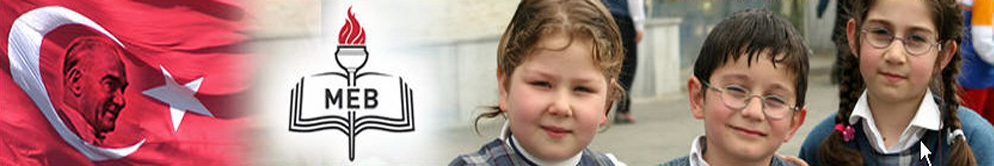 T.C.BOLVADİN KAYMAKAMLIĞIHASAN GEMİCİ  ORTAOKULUHASAN GEMİCİ  ORTAOKULU2015-2019 STRATEJİK PLANI“Çalışmadan, yorulmadan, üretmeden, rahat yaşamak isteyen toplumlar, önce haysiyetlerini, sonra hürriyetlerini ve daha sonrada istiklal ve istikballerini kaybederler”.Mustafa Kemal ATATÜRK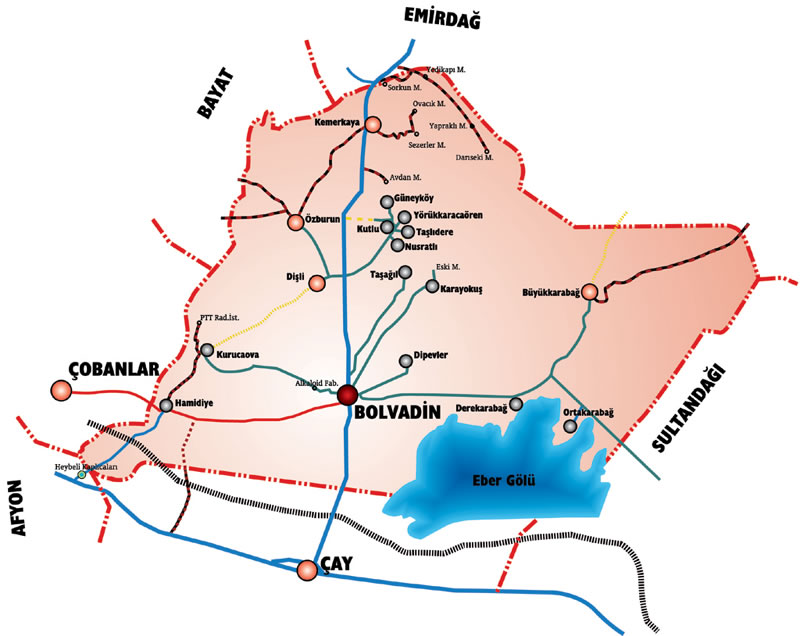 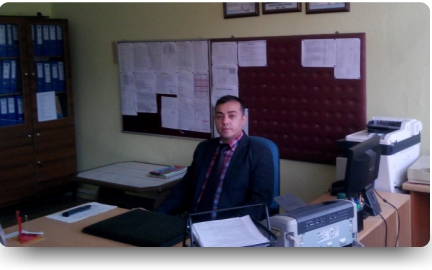 SUNUŞGünümüzün  ulaştığı  teknolojik ve sosyal alanda gelişmişliğin ulaştığı hız, artık önümüze yenilik arayışlarıyla kendini göstermektedir.   Güçlü bir ülke olma ve  dimdik ayakta durabilme  oldukça büyük önem taşımaktadır. Gelişen ve sürekliliği izlenebilen, bilgi ve planlama temellerine dayanan  güçlü bir yaşam standardı ve ekonomik yapı; stratejik amaçlar, hedefler ve planlanmış zaman diliminde gerçekleşecek uygulama faaliyetleri ile (STRATEJİK PLAN) oluşabilmektedir.Okulumuz , daha iyi bir eğitim seviyesine ulaşmak düşüncesiyle sürekli yenilenmeyi ve kalite kültürünü kendisine ilke edinmeyi  amaçlamaktadır. Kalite kültürü oluşturmak için eğitim ve öğretim başta olmak üzere insan kaynakları ve kurumsallaşma, sosyal faaliyetler,  alt yapı, toplumla ilişkiler ve kurumlar arası  ilişkileri kapsayan 2014-2019 stratejik planı hazırlanmıştır.Çağa uyum sağlayan, çağı yönlendiren öğrenciler yetiştirmeyi hedef edinen kurumumuz , geleceğimiz teminatı olan öğrencilerimizi  daha iyi imkanlarla yetişip, düşünce ufku ve yenilikçi ruhu açık Ülkesini ve Milletini daha yükseklere taşıyan bireyler olması için öğretmenleri ve idarecileriyle özverili bir şekilde  çalışmaktadır.Okulu Stratejik Planı (2014-2019)’de belirtilen amaç ve hedeflere ulaşmamızın Okulumuzun gelişme ve kurumsallaşma süreçlerine önemli katkılar sağlayacağına inanmaktayız.İbrahim BADAKOKUL MÜDÜRÜ1. BÖLÜMSTRATEJİK PLAN 
HAZIRLIK PROGRAMISTRATEJİK PLANIN AMACISTRATEJİK PLANIN KAPSAMIMAÇSTRATEJİK PLANIN YASAL DAYANAKLARI1.1 Yasal ÇerçeveKamu Yönetimi Reformu kapsamında alınan Yüksek Planlama Kurulu kararlarında ve 5018 sayılı Kamu Mali Yönetimi ve Kontrol Kanununda, kamu kuruluşlarının stratejik planlarını hazırlamaları ve kuruluş bütçelerini bu plan doğrultusunda oluşturmaları öngörülmektedir.  DPT tarafından hazırlanan “Kamu İdareleri İçin Stratejik Planlama Kılavuzu” ve Milli Eğitim Bakanlığımızın 16/09/2013 tarih ve 2013/26 sayılı Genelgesi Bakanlığımız merkez ve taşra teşkilatı birimlerinde yürütülmekte olan stratejik planlama çalışmalarının yasal çerçevesini oluşturmaktadır.STRATEJİK PLAN ÜST KURULU VE STRATEJİK PLAN EKİBİ1.5 Stratejik Planlama Çalışmaları:Milli Eğitim Bakanlığı 2015-2019 Stratejik Planı konulu 2013/26 sayılı Genelgesi ve Hazırlık Programı, Afyonkarahisar İl Milli Eğitim Müdürlüğü ve Bolvadin İlçe Milli Eğitim Müdürlüğünün ilgi yazıları gereği Ocak ayı içerisinde Stratejik Planlama Çalışmaları kapsamında okul personelimiz içerisinden ‘’Stratejik Plan Üst Kurulu” ve “Stratejik Planlama Ekibi” kurulmuştur. Stratejik Plan Üst Kurul ve Stratejik Plan Hazırlama Ekipleri listesi ilgili linkte belirtilen alanlara girilerek kayıt işlemi tamamlanmış ve tamamlanan girişlerle ilgili İlçe Milli Eğitim Müdürlüğümüz Strateji Geliştirme Bölümüne üst yazıyla bilgi verilmiştir.Stratejik planlama konusunda   Mart-Nisan 2014 aylarında arasında Bolvadin İlçe Milli Eğitim Müdürlüğümüz Strateji Geliştirme Bölümü tarafından düzenlenen Hizmet içi Eğitim Seminerine Bilişim Teknolojileri Öğretmenimiz Murat YILDIRIM katılmıştır.Okulumuzun Stratejik Planına (2015-2019) Stratejik Plan Üst Kurulu ve Stratejik Planlama Ekibi tarafından, 10.04.2014 tarihinde okulumuzun toplantı salonunda, çalışma ve yol haritası belirlendikten sonra taslak oluşturularak başlanmıştır. İlçe Milli Eğitim Müdürlüğümüz tarafından gönderilen Stratejik Planlama ile ilgili evraklar Stratejik Planlama ekibimiz tarafından incelenmiştir. Stratejik Planlama süreci hakkında ekip bilgilendirilmiştir.Önceden hazırlanan anket formlarında yer alan sorular katılımcılara yöneltilmiş ve elde edilen veriler birleştirilerek paydaş görüşleri oluşturulmuştur. Bu bilgilendirme ve değerlendirme toplantılarında yapılan anketler ve hedef kitleye yöneltilen sorularla mevcut durum ile ilgili veriler toplanmıştır.Stratejilerin Belirlenmesi;Stratejik planlama ekibi tarafından, tüm iç ve dış paydaşların görüş ve önerileri bilimsel yöntemlerle analiz edilerek planlı bir çalışmayla stratejik plan hazırlanmıştır.Bu çalışmalarda izlenen adımlar;1. Okulun var oluş nedeni (misyon), ulaşmak istenilen nokta  (vizyon) belirlenip okulumuzun tüm paydaşlarının görüşleri ve önerileri alındıktan sonra da vizyona ulaşmak için gerekli olan stratejik amaçlar belirlendi. Stratejik amaçlar;a. Okul içinde ve faaliyetlerimiz kapsamında iyileştirilmesi, korunması veya önlem alınması gereken alanlarla ilgili olan stratejik amaçlar,b. Okul içinde ve faaliyetler kapsamında yapılması düşünülen yenilikler ve atılımlarla ilgili olan stratejik amaçlar,c. Yasalar kapsamında yapmak zorunda olduğumuz faaliyetlere ilişkin stratejik amaçlar olarak da ele alındı.2. Stratejik amaçların gerçekleştirilebilmesi için hedefler konuldu. Hedefler stratejik amaçla ilgili olarak belirlendi. Hedeflerin spesifik, ölçülebilir, ulaşılabilir, gerçekçi, zaman bağlı, sonuca odaklı, açık ve anlaşılabilir olmasına özen gösterildi.3. Hedeflere uygun belli bir amaca ve hedefe yönelen, başlı başına bir bütünlük oluşturan,  yönetilebilir, maliyetlendirilebilir faaliyetler belirlendi. Her bir faaliyet yazılırken; bu faaliyet “amacımıza ulaştırır mı” sorgulaması yapıldı.4. Hedeflerin/faaliyetlerin gerçekleştirilebilmesi için sorumlu ekipler ve zaman belirtildi.5. Faaliyetlerin başarısını ölçmek için performans göstergeleri tanımlandı.6. Strateji, alt hedefler ve faaliyet/projeler belirlenirken yasalar kapsamında yapmak zorunda olunan faaliyetler, paydaşların önerileri, çalışanların önerileri, önümüzdeki dönemde beklenen değişiklikler ve GZFT (SWOT) çalışması göz önünde bulunduruldu.7. GZFT çalışmasında ortaya çıkan zayıf yanlar iyileştirilmeye, tehditler bertaraf edilmeye; güçlü yanlar ve fırsatlar değerlendirilerek kurumun faaliyetlerinde fark yaratılmaya çalışıldı; önümüzdeki dönemlerde beklenen değişikliklere göre de önlemler alınmasına özen gösterildi.8. Strateji, Hedef ve Faaliyetler kesinleştikten sonra her bir faaliyet maliyetlendirilmesi yapıldı. Maliyeti hesaplanan her bir faaliyetler için kullanılacak kaynaklar belirtildi.  Maliyeti ve kaynağı hesaplanan her bir faaliyet/projenin toplamları hesaplanarak bütçeler ortaya çıkartıldı.Çalışmalar gerçekleştirildikten sonra okulumuzun 2015-2019 dönemi stratejik planına son halini vermek üzere İlçe Milli Eğitim Müdürlüğümüz Strateji Geliştirme Bölümüne resmi yazıyla gönderilerek görüş istenmiştir. Görüşleri doğrultusunda son düzenlemeler yapılarak plan taslağı son halini almış ve onaya sunulmuştur.C) Stratejik Planlama Çalışmaları Tablosu (TABLO-1)D) Çalışma Takvimi (TABLO-2)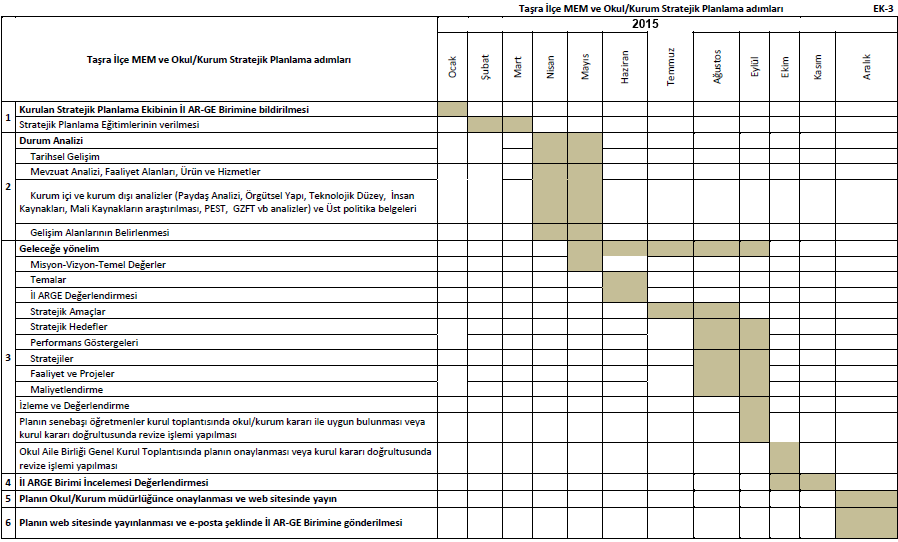 2. BÖLÜMDURUM ANALİZİTARİHSEL GELİŞİMOkulun Tarihçesi ve Bugünkü Durumu“Tarihi” olma vasfı bazı eserlere kıymet kazandırır. Geçmiş yüz yıllardan veya yıllardan izler taşımak, sanat değeri olmasa bile, eşyaya paha biçilmezlik verir. “Şu kadar yıllık” ifadesi çok şey söylemeye ihtiyaç duyurmaz çoğu zaman. Bolvadin Ortaokulu tam 55 yıl önce açılmış. Bir müessese için de uzun yıllar öncesi olmak önemli bir çizgidir. On onbeş yıllık maziye sahip okullar bir tarafa her yıl yeni tablolarla karşılılaşıyoruz. Bunların yanında “55” yıl büyük bir mazi teşkil ediyor. Hele T.C. nin 76 yıl önce kurulduğu düşünülürse, bir eğitim müessesesinin “54” yıllık geçmişine sahip olması başka bir değer taşır. Bu, Bolvadin’in 1940 lı yıllarda orta okulu olan sayılı şehirler arasında bulunması demektir. Bir başka açıdan da ilçemizde “eğitim”e verilen önemin göstergesidir. 1943 yılında “cemiyet idare heyetinde İzzet GEMİCİ, Gazi YİĞİTBAŞI, Rüştü NESLİOĞLU, Fevzi TAKTAK, Mehmet GÜMÜŞOĞLU, Rüştü ÖZSOY ve Salih KELEKÇİ gibi esnafın bulunduğu “Bolvadin Orta Okul Kurma Cemiyeti” teşekkül ettirildi. Okul inşaatına 1943 de başlanmış, 1945 baharında eğitim ve öğretime hazır hale getirilmiştir. Kaymakam Şevket GÜREŞ, Belediye BAŞKANI Hasan TÜRKMEN VE Halk Evleri Reisi Hüseyin TELLİ’den Müteşekkil bir heyet Ankara’ya giderek Milli Eğitim Bakanı H.Ali YÜCEL’e dileklerini iletmişler Bakan da Açılacağı vadinde bulunmuştur. Milli Eğitim Bakanlığınca 20/08/1945 günü okulun açılma emri ve kadrosu gönderilmiş 26/Eylül/1945 günü de Okul 135 Öğrenci ile öğretime başlamıştır. Okulun tarihçesine “Önsöz” hazırlayan kaymakam Şevket GÜREŞ "cihan tarihinin bütün nizamlarını altüst ettiği, en azgın ve amansız bir savaş içinde büyük yokluk ve imkansızlıklara rağmen kültür sever Bolvadinlilerin her türlü engelleri yenerek sarf ettikleri gayret, hamiyet ve misilsiz fedakarlığın neticesi olarak meydana getirilen orta okul." ifadeleri ile Bolvadinliyi "Kültür sever" olarak nitelemekte, eğitim için yapılan seferberliği de büyük bir hamiyet ve fedakarlık addetmektedir. Büyük savaşlar değişiklikler sonrası çekilen ızdırablara ve yokluklara rağmen yapılan iş, gerçekten büyük bir fedakarlıktır. 1940ların ekonomik şartlarında devletin katkısı bulunmaksızın koskoca bir okul yapmak takdire şayandır. Bolvadin'deki okul sayısını çok bulanlar Bolvadinlinin bu husustaki fedakarlığını ve hassasiyetini iyi değerlendirmelidirler. Vatan şairi Namı Kemal: "Fedakarın kalır ezkarı, kalb-i milletten" diyor. millet gönlünde yaşamayı fedakarlığa bağlıyor. Bu gün ayakta kalan eserler, dün gösterilen gayretlerin, hamiyetin ürünüdür. Orta okul, sadece bina olarak değil yetiştirdiği insanlarla 55 yıldır bu manayı yaşatıyor. Niçin bu fedakarlık? Milletimiz, mukaddes değerler uğruna tereddütsüz canını, malını verir. memleketlerin istikbali feda edilenlerle kurulur. Bu gün zahiren kayıp görünenler, toprağın altındaki çekirdekler gibi neşv ü nema bulurlar. İnsanın "insan" oluşu eğitim meselesidir. Yetişmiş insan, nitelikli insan ülkelerin kalkınmasında önemli bir potansiyeldir. Bolvadin Orta Okulu 55 yıldır yetiştirdikleriyle ülkemize vasıflı insan kazandırmıştır. 1975 Yılında 16 derslikli Lise binası olarak yapılmıştır. 1977 yılında hizmete girmiştir. 1995 yılında yanı bahçe içerisindeki yeni binaya lise taşınınca; bu bina Bolvadin Orta Okulu olarak teşkilatlandı. 1997 yılında Bolvadin İlköğretim Okulu oldu. 2005/2006 Öğretim yılında Bolvadin ilköğretim Okulu Bolvadin Hasan Gemici ilköğretim Okulu olarak ismi değiştirildi. 2014/2015 Eğitim Öğretim Yılında Okulumuzda halen 1 Müdür, 1 Müdür Yardımcısı, 1 Ana Sınıf öğretmeni(Kadrolu), 1 Sınıf Öğretmeni (1 kadrolu ), 20 Branş Öğretmeni, (18 kadrolu, 1 kadrolu görevlendirme, 1 ücretli ), 1 Memur, 3 Hizmetli görev yapmaktadır. Okulumuzda 307 öğrenci bulunmaktadır.FAALİYET ALANLARI, ÜRÜN VE HİZMETLER2.3  Faaliyet Alanları, Ürün/HizmetlerHasan Gemici Ortaokulu Müdürlüğünün faaliyet alanları ve sunmuş olduğu hizmetler aşağıdaki başlıklarda toplanmıştır.Hasan Gemici Ortaokulu Faaliyet AlanlarıHasan Gemici Ortaokulu Ürün-Hizmet ListesiOkulumuzda öğrencilerimizin kayıt, nakil, devam-devamsızlık, not, öğrenim belgesi düzenleme işlemleri e-okul yönetim bilgi sistemi üzerinden yapılmaktadır.Öğretmenlerimizin özlük, derece-kademe, terfi, hizmet içi eğitim, maaş ve ek ders işlemleri mebbis ve kbs sistemleri üzerinden yapılmaktadır. Okulumuzun mali işlemleri ilgili yönetmeliklere uygun olarak yapılmaktadır.Okulumuzun rehberlik anlayışı sadece öğrenci odaklı değildir. Sınıf öğretmenlerimiz öğrenci ve velilere yönelik seminerler düzenlemekte, çeşitli anket ve envanterler uygulamaktadır. Düzenli olarak veli görüşmeleri yapılmaktadır. Okulumuzda davranış problemi gözlemlenen sınıf ve öğrenciler güdülenerek olumlu davranış kazanmalarını sağlamak amaçlanmaktadır. Okulumuzda her hafta cuma günleri sınıflar gezilerek haftanın en temiz ve düzenli sınıfı seçilmekte, haftanın en temiz ve düzenli sınıfının fotoğrafı çekilerek okulumuzun web sitesinde yayınlanmaktadır.Okulumuz İl ve İlçe Milli Eğitim Müdürlüğümüz tarafından düzenlenen sosyal, kültürel ve sportif yarışmalara katılmaktadır. Okulumuzda kültürel geziler, piknik, kermes gibi faaliyetler düzenlenmektedir.   Yılsonunda Ana sınıflarımız düzenlenen şenliklere katılmaktadır. Okulumuzda öğrencilerimize yönelik olarak hafta içi ve hafta sonu ders dışı etkinlik çalışmaları yapılmaktadır.   Ayrıca okulumuzda yetişkinlere yönelik olarak okuma-yazma kursları düzenlenmektedir.2.4 Paydaş AnaliziHasan Gemici Ortaokulu Stratejik Planlama Ekibi olarak planımızın hazırlanması aşamasında katılımcı bir yapı oluşturmak için ilgili tarafların görüşlerinin alınması ve plana dahil edilmesi gerekli görülmüş ve bu amaçla paydaş analizi çalışması yapılmıştır. Ekibimiz tarafından iç ve dış paydaşlar belirlenmiş, bunların önceliklerinin tespiti yapılmıştır.Paydaş görüş ve beklentileri SWOT (GZFT)Analizi Formu, Çalışan Memnuniyeti Anketi, Öğrenci Memnuniyeti Anketi, Veli Anketi Formu kullanılmaktadır. Aynı zamanda öğretmenler kurulu toplantıları, Zümre toplantıları gibi toplantılarla görüş ve beklentiler tutanakla tespit edilmekte Okulumuz bünyesinde değerlendirilmektedir.Milli Eğitim Bakanlığı, Kaymakamlık, İlçe Milli Eğitim Müdürlükleri, Okullar, Yöneticiler, Öğretmenler, Özel Öğretim Kurumları, Öğrenciler, Okul aile birlikleri, Memur ve Hizmetli, Belediye, İl Sağlık Müdürlüğü, Meslek odaları, Sendikalar, Vakıflar, Muhtarlıklar, Tarım İlçe Müdürlüğü, Sivil Savunma İl Müdürlüğü, Türk Telekom İlçe Müdürlüğü, Medya…vb.Paydaş Analizi ve Sınıflamasında Kullanılan Kavramlara İlişkin Açıklamalar:Paydaş: Kurumun gerçekleştirdiği faaliyetlerden etkilenen taraflardır. Paydaşlar şu başlıklarda ele alınmaktadır.Lider: Kurumda herhangi bir kademede görev alan çalışanlar içerisinde liderlik özellikleri olan kişilerdir.Çalışan	:  Kurum çalışanlarıdır.Müşteri: Ürün, hizmet veya süreçten etkilenen veya satın alıp kullanan herkestir. İki çeşit müşteri vardır. Dış müşteriler; hizmet veren kuruma mensup olmayan, ancak ürün/hizmetten yararlanan veya ondan etkilenenlerdir. İç müşteriler; kurumda çalışanlardır.Temel Ortak: Kurumun faaliyetlerini gerçekleştirmek üzere kendi seçimine bağlı olmaksızın zorunlu olarak kurulmuş olan ortaklıklardır.(yapısal bağlılık gibi)Stratejik Ortak: Kurumun faaliyetlerini gerçekleştirmek üzere kendi seçimi üzerine kurduğu ortaklıklardır.Tedarikçi: Kurumun faaliyetlerini gerçekleştiren ihtiyaç duyduğu kaynakları temin eden kurum/kuruluşlardır.Ürün/Hizmet: Herhangi bir hizmet/üretim sürecinin çıktısıdır.Önceliklendirilen paydaşlar bu aşamada kapsamlı olarak değerlendirilir. Paydaşlar değerlendirilirken cevap aranabilecek sorular şunlardır:Paydaş, Okulun hangi faaliyeti/hizmeti ile ilgilidir?Paydaşın Okulun beklentileri nelerdir?Paydaş, Okulun faaliyetlerini/hizmetlerini ne şekilde etkilemektedir?(olumlu-olumsuz)Paydaşın Okulun etkileme gücü nedir?Paydaş, Okulun faaliyetlerinden/hizmetlerinden ne şekilde etkilenmektedir? (olumlu-olumsuz)Böylece, hangi ürün/hizmetlerden kimlerin yararlandığı açık bir biçimde ortaya konulur.Ürün/Hizmet Tablosu, yararlanıcıların ilgili olduğu ürün/hizmetleri bir arada görebilmek ve her bir ürün/hizmetin hangi yararlanıcıları ilgilendirdiğini görselleştirebilmek için faydalı bir araçtırPaydaşların değerlendirmesi: Paydaş önem/etki matrisinde güçlü ise birlikte çalış, zayıf ve önemli ise taleplerini önemse ve gözet, çalışmalarına dâhil et. Güçlü ve önemsiz ise faaliyetlerini bilgilendir. Eğer zayıf ve önemsiz ise kurumlarını faaliyetlerini izle.PAYDAŞ ANALİZİPaydaşların değerlendirmesi: Paydaş önem/etki matrisinde güçlü ise birlikte çalış, zayıf ve önemli ise taleplerini önemse ve gözet, çalışmalarına dâhil et. Güçlü ve önemsiz ise faaliyetlerini bilgilendir. Eğer zayıf ve önemsiz ise kurumlarını faaliyetlerini izle.2.5 Kurum İçi Analiz2.5.1 Örgütsel YapıBolvadin Hasan Gemici Ortaokulu Teşkilat ŞemasıOkul/Kurumlarda Oluşturulan Komisyon ve Kurullar:Okulda Oluşturulan Birimler (TABLO-7)2.5.2. İnsan KaynaklarıOkul yöneticilerimiz,  insan kaynaklarına ilişkin politika,  strateji ve planların oluşturulması ve bu sürece çalışanların katılımlarını onlar da içindeyken oluşturulan misyon ve vizyonun birer planlayıcısı olduklarını hissettirerek,  olayların içerisinde yer almalarını sağlayarak,  bilgi ve düşüncelerine saygı göstererek,  dinleyerek,  önemseyerek,  bize ait olma kavramını sürekli empoze ederek sağlarlar. Çalışanların,  mevcut ve gelecekteki yeterlilik gereksinimlerinin uygun hale getirilmesi amacıyla eğitim ve geliştirme planlarını,  tarafsız güvenilir ve herhangi bir baskı olmaması amacıyla gizli (isimsiz) olarak yapılan geri bildirimli anketler kullanırlar.Ayrıca anketlere tam katılımın olmasını sağlayarak var olabilecek sapmayı aza indirgerler. Geri bildirim alınacak birçok yol olmasına karşın,  bu yolların çoğunun güvenirlilikleri tarafsızlıkları da göz önünde bulundurularak uygulanırlar. Bunların başında dilek kutusu,  gözlemler ve müşteri memnuniyeti gelir.Okulumuzun insan kaynakları yönetime ilişkin temel politika ve stratejileri Milli Eğitim Bakanlığının politika ve stratejisine uyumlu olarak “çalışanların yönetimi süreci” kapsamında yürütülmektedir. İnsan kaynaklarına ilişkin politika ve stratejiler okulumuzun kilit süreçleri ile uyum içerisindedir. Okulumuzun kilit süreçleri Okul Gelişim Yönetim Ekibinde “eğitim-öğretim süreci”,  ”okul-veli ve öğrenci işbirliği süreci” olarak belirlenmiştir.Okulumuzda işe alma,  işten çıkarma ve ücretlendirme ile ilgili konular Milli Eğitim Bakanlığı kanun ve yönetmeliklerine uygun olarak yapılmaktadır. Bunun dışında destek personel alımı,  mesleki yetkinlikleri ve yapılan işin niteliğine uygunluğu dikkate alınarak,  belirtilen yasa ve yönetmelikleri kapsayan şartlarda okul idaresi ve Okul Aile Birliği tarafından yapılmaktadır.Kanun ve yönetmeliklerde belirtilen ders saati sayısına ve norm kadro esasına göre insan kaynakları planlaması yapılmaktadır.Çalışanın işten ayrılması (emekli olma, yer değiştirme) durumunda,  yerine atama Milli Eğitim Bakanlığı prosedürleri doğrultusunda yapılmaktadır. Çalışanların kısa süreli (rapor,  izin vb.) ayrılmaları durumunda ise dersin boş geçmemesi için gerekli planlama yapılmaktadır. Yönetici veya dersi boş olan öğretmenler derslere girmektedir.Okulumuzda her yıl bireysel, yetenek, bilgi ve beceri derslerinde ders sayısına göre ihtiyaç planlaması yapılarak ücretli öğretmen çalıştırılmaktadır.İş dağılımı yapılmadan önce çalışanların (yazılı veya sözel olarak) istekleri göz önüne alınarak ders planlamaları ve nöbet uygulamaları yapılmaktadır. Çeşitli görevlendirilmelerde ve görev dağılımında çalışanların uzmanlık alanları ve yetkinlikleri esas alınmaktadır.Çalışanların bilgi birikimi ve yeteneklerini artırmak,  performans gelişimlerini sağlamak amacıyla hizmet içi eğitimler planlanmakta ve uygulanmaktadır.İnsan kaynaklarına ilişkin politika ve stratejiler belirlenirken çalışanlar bu sürece dâhil edilmekte ve bu stratejiler her yıl Okul Gelişim Yönetim Ekibi tarafından güncellenmektedir.Kaliteli ve çağdaş eğitim politikamızın amacı evrensel düşüncelere sahip, yaratıcı,  demokratik, insan haklarına saygılı, yeniliklere açık, katılımcı ve çağdaş bireyler yetiştirmektir.Okul yöneticilerimiz, ilgili mevzuat ve kuruma özgü uygulamalar dâhilinde ödül sürecinin gerçekleştirilmesine ve geliştirilmesine; doğru zamanlama, tutarlılık, demokratik ve etik kurallar çerçevesinde katkıda bulunurlar.Çalışanların performanslarının değerlendirilmesi için maarif müfettişleri tarafından rehberlik ve denetimler yapılmakta, yapılan denetimler denetim raporlarıyla değerlendirilmektedir. Çalışanların daha iyi performans göstermelerini sağlamak için performans değerlendirme ve geliştirme sistemi oluşturulmuştur. Bu sistemle çalışanların yetkinlik bazı değerlendirilmesi yapılmakta, kuvvetli yönleri ve iyileştirmeye açık yönleri belirlenerek çalışanlarla birebir paylaşılması sağlanmaktadır.Çalışanları öğrenci ve liderler değerlendirmektedir. Performans değerlendirme sistemi sonucunda sözlü ve yazılı tanıma yapılarak çalışanın motivasyonu sağlanmaktadır.Okul yöneticilerimiz, iyileştirme çalışmalarına birey ve ekip düzeyinde katılımı doğru görevlendirmelerle,  doğru süreç tanımlamalarıyla, gönüllük esasını kullanarak davet ederler.Okul yöneticilerimiz, çalışanların ekip halinde çalışmalarının etkili halde gerçekleşmesini,  özverili,  uyumlu ekipler oluşturarak,  onlara her konuda yardımcı ve önder olarak, okulun imkânlarını sunarak, çalışanları yüreklendirip zamanında ödüllendirerek sağlamaktadırlar.Okulumuzda iyileştirme çalışmalarına katılım, takım ruhuna sahip olma ilkemiz de göz önüne alınarak değişmeye ve gelişmeye açık olma ilkemizden yola çıkarak gönüllülük ve yetkilendirme yapılarak sağlanmaktadır.Okulumuz çalışanlarının grup dayanışmasını sağlamak için yılda bir kez piknik, en az bir kere çalışanların katılımıyla yemekler düzenlenmektedir. Ayrıca, özel çalışma proje toplantılarında kahvaltı ve yemek organizasyonları yapılmaktadır.Okul yöneticilerimiz, bireysel ve ekip düzeyinde,  okulun bütününde öğrenme olanaklarını,  okulun tüm araç ve gereçlerini kullanıma sokarak, zaman vererek, öğrenme olanaklarını oluşturmakta,  katılımın davet yoluyla sağlanmasını,  istekleri karşılayıp çalışmayı istekli ve özenli hale getirmektedir.Ekip düzeyinde ise ekibin yanında yer alarak onlarında kendi içlerinde misyon ve vizyon yaratmasını sağlayıp,  yapılan işleri önemli ve önemsiz olarak ayırmadan saygı, sevgi ve güven ortamı yaratarak, öğrenme olanaklarını oluşturmakta ve katılımları özendirmektedirler.Okul yöneticilerimizin öncülüğünde belirlenen,  birey ve ekip düzeyindeki hedefler,  tüm birey ve ekiplerin ortak birer yansıması olarak ortaya çıktığından kurumun hedefleri ile uyumlu olmaktan öteye birbirini destekler nitelik taşımaktadır. .Çalışanların performans göstermeleri için geri bildirimler alarak ve işin yakın takipçisi olarak,  gözlemlerini de öz değerlendirmelerine ekleyerek belirleyip işin içinde yer alırlar. Çalışanların performansının her adımını takip ederler, benimserler,  imkanlarını gerektiğinde zorlayarak isteklerini karşılayarak yardımcı olurlar.Okulumuzda eğitim-öğretim kalitesi yüksek, kendi alanlarında yetkin öğretmen kadrosu bulunmaktadır. Çalışanlar Milli Eğitim Bakanlığı mevzuatındaki değişikliklere göre bilgilendirilmekte, öğretmenlere yapılan anketlerde ihtiyaç duyulan konularla ilgili programlar Milli Eğitim Müdürlüğü ile işbirliğine gidilip hizmet içi eğitim planları yapılmaktadır. Misyon ve vizyonumuzdaki değerlere ulaşmak için çağdaş eğitim anlayışı ve çağdaş eğitim kalitesinde eğitim yapabilmek amacıyla çalışanlara kurumumuz örgüt kültürüne uygun,  hizmet içi eğitimleri verilmektedir. Öğretmenlerimizin bireysel düzeyde ilgi ve yetenekleri doğrultusunda ders dışı etkinlikler,  sosyal kulüpler,  ders dağıtım çizelgeleri planlanmaktadır. Ekip düzeyinde ise örgüt kültürünü yansıtmak, bireysel farklılıklara önem vermek ve takım ruhuna sahip olmak ilkelerimizle hareket eden, birbirleri ile işbirliğine açık öğretmenlerimiz tarafından öğrenme olanakları oluşturulmakta ve katılıma özendirilmektedir. Öğrenme faaliyetlerine ilişkin bilgiler çeşitli ortamlardan elde edilmektedir. Çalışanların kendilerini geliştirmeleri amacıyla öğrenme faaliyetleri desteklenmekte ve seminer,  toplantı,  eğitim vb. katılmaları sağlanmaktadır.Okul yöneticilerimiz, çalışanların katılımını (örneğin okul içi seminer, konferans ve törenler düzenlenerek özendirilmesi) performanslarını doğru değerlendirerek, çalışanların başarılarını paylaşarak, onların kendilerini ortaya koymaları için olanak yaratarak,  kendilerini tanıtma süreçlerinde önderlik ederek, çalışanların katılımını özenli hale getirmekte ve desteklemektedir.Yöneticilerimiz, insan kaynaklarına ilişkin, politika, strateji ve planların oluşturulmasını ve bu sürece çalışanların katılımını,  öncelikle çalışanlarını tanımayla başlayan süreçte, onların yeterliliklerini göz önüne alarak, doğru görevlendirmeler de bulunarak ödül mekanizmasını sağlarlar. Okulumuzda çalışanların ekip çalışmalarını özendirmek amacıyla eğitim verilmekte özellikle yeni oluşturulan performans değerlendirme sisteminde iyileştirme çalışmalarına katılım, ekip sorumluluğu üstlenme yetkinlik olarak alınmıştır. Bununla birlikte okulumuzda sosyal kulüple,   Okul Gelişim Yönetim Ekibi,  kurul,  komisyon, kriter ekipleri ve komiteler ekip çalışmalarına örnek olarak verilebilir. Okul yöneticilerimiz, iletişim gereksinimlerini anket, soru-cevap, birebir görüşme yöntemi ile saptarlar. Bu çerçevede iletişim politikalarını oluştururlar. Oluşan politika doğrultusunda teknolojiyi yakın takip edip, bu teknolojiyi okula getirerek kullanırlar. Yukarıdan aşağıya, aşağıdan yukarıya ve yatay iletişim kanallarını düzenledikleri etkinliklerle oluştururlar. (özel toplantılar, seminerler, piknik v.b.). Bu kanalların sürekli açık olup olmadığını denetleyerek, doğru zamanda doğru müdahalelerde bulunarak,  okulun hedeflerini gerçekleştirmek amacıyla kullanırlar.Okul yöneticilerimiz, çalışanların görevleri ile ilgili kararları, duyduğu güvenle tam yetkilendirip, bu kararların içinde olarak cesaret vermektedirler.Okul yöneticilerimiz okul içindeki dağılımında ilgili mevzuatlara dayanarak demokratik, laik, yenilikçi, çağdaş, özveri ilkelerini uygular. Okulun misyon ve vizyonuna uygun öncü kurumlardan biri olması için maddi, manevi her türlü katkıyı sağlar.Yöneticilerimiz, çalışanların kararlara katılımını, yenilikçi ve yaratıcı girişimleri çalışanların fikirlerine saygı duyarak, ön yargısız, dinleyerek doğru ve özel zaman yaratarak onları cesaretlendirmekte ve bunları desteklemektedirler.Yöneticilerimiz,  kariyer geliştirme sürecini çalışanların yetenekleri doğrultusunda görev vererek,  istekli hale getirerek, özenti sağlayarak verimli olunabilecek, doğru zamanda doğru kararları alabilecek, öğrenciyi istenilen sürekli gelişme ile Atatürk’ün izinde başarılı saygılı ve öz değerlerini önemseyen,  koruyan yeni nesil yetiştirmek üzerine tasarlar.Okul yöneticilerimiz, sosyal, kültürel ve sportif faaliyetleri çalışanları iyi organize ederek öğrencilere bu tip etkinliklerin sağlayacağı bedensel ve ruhsal yararları doğru anlatarak özendirmekte. sosyal ve kültürel tüm faaliyetlerinde tam katılımı esas almaktadır. Bu çerçevede okul içinde yazılı ve sözlü güncel duyurularla en üst makamların da katılımlarını sağlayarak,  faaliyetlere önem vererek, takdir ederek, ödüllendirerek desteklemektedir. Okulumuz insan kaynaklarına ait bilgiler aşağıya çıkarılmıştır.İnsan Kaynakları2015  Yılı Kurumdaki Mevcut Yönetici Sayısı:Kurum Yöneticilerinin Eğitim Durumu:Kurum Yöneticilerinin Yaş İtibari ile dağılımı:İdari Personelin Hizmet Süresine İlişkin Bilgiler:İdari Personelin Katıldığı Hizmet-içi Eğitim Programları:2015 Yılı Kurumdaki Mevcut Öğretmen Sayısı:Öğretmenlerin Yaş İtibari ile Dağılımı:Öğretmenlerin Hizmet Süreleri:Destek Personele (Hizmetli- Memur) İlişkin Bilgiler:2015  Yılı Kurumdaki Mevcut Hizmetli/ Memur Sayısı:Yönetici ve Öğretmen Norm Bilgileri (TABLO-12)Teknolojik DüzeyOkulumuzda bilgiyi üretmek için eğitim teknolojilerinden yoğun olarak yararlanılmaktadır. Okulumuz eğitimde kalıcı öğrenmenin amacı ile ‘‘Bilimin ışığında, değişmeye ve gelişmeye açık olmak’’ ilkesinden, “Eğitim-öğretimde teknolojik alt yapının iyileştirilmesi ve yaygınlaştırılması” stratejisinden hareketle, teknolojiyi en üst düzeyde kullanmaktadır. Bu amaçla gerekli bütçe oluşturulmaktadır.Teknolojinin önemi ve çağdaş eğitim anlayışımızdan hareketle öğretmenlerimiz, ders ortamında bilgisayar, projeksiyon makinesi, fotoğraf makinesi, mikroskop, fotokopi makinesi, internet ve baskı makinesi vb. araç-gereçleri ihtiyaç duyduklarında kullanmaktadırlar. Okulumuz TT Net internet ile internete bağlanmaktadır. İnternet okulumuzdaki tüm bilgisayarlara ulaşmaktadır. İdarecilerimizin odalarında, Öğretmenler   odasında, Çok Amaçlı salonumuzda ve tüm sınıflarımızda bilgisayar kullanılmaktadır. Ayrıca tüm sınıflarımızda projeksiyon makinesi mevcuttur. Ayrıca okulumuzun http://hgemiciortaokulu.meb.k12.tr/ internet sitesi bulunmaktadır. Okulumuzda öğrenciye soru çözme, konu öğrenme, deney yapma ve uygulanan ölçme değerlendirme sınavlarındaki eksikliklerini görme ve telafi etme imkânı sağlanmaktadır. Sınıf seviyelerine uygun konu anlatımları görsel ve işitsel içerikli cd vb. araçlar her sınıf düzeyinde kullanılmaktadır. Ayrıca okulumuzda bir bilişim teknolojileri sınıfı bulunmaktadır. Okulumuzda günün şartlarına ve ekonomik koşullarına uygun olmayan araç-gereçler yenileri ile değiştirilmektedir. Açığa çıkan kullanım fazlası araçlar imkânları olmayan okullara hibe edilmektedir. Okulumuz bilgi ve bilgi birikimi kavramlarını önemseyerek öğrenci ve çalışanlarla ilgili gerekli bilgileri düzenli ve sistemli bir biçimde dosyalamaktadır.Üst yönetimden gelen ve okul içerisinde gerekli olan bilgiler paydaşlara yazılı imza sirküleriyle, e-mail, SMS ve sözlü olarak duyurulmaktadır.Okulumuza kayıt olan öğrenciler için hazırlanan öğrenci bilgi formları dosyalanarak e-okul yönetim bilgi sistemine kaydedilmektedir. Bu sisteme okul idaresi yetkilileri kendi görev tanımları içinde ulaşabilmekte ve bilgiler güncellenmektedir. Bu bilgilerin kaybolmaması için arşivlenmesi ve yedeklenmesi yapılmaktadır.Okulumuzda çalışanlarla ilgili bilgiler yasal mevzuat doğrultusunda üst kurumdan gelen atama, özlük dosyaları teslim alınarak personel ile ilgili kademe, terfi işlemleri bilgi-işlem merkezinde işlenmektedir. Öğretmen özlük dosyalarında tüm bilgiler arşivlenmekte ve yedeklenmektedir.Ayrıca kurumumuzda tüm paydaşlara ait gizlilik içeren yazı ve işlemler Okul Müdürü tarafından özel olarak arşivlenmektedir. Öğrenciyi ilgilendiren not ve davranış notu çizelgeleri, yazılı kâğıtları arşive alınarak belli periyotlarla saklanmaktadır. Bu bilgiler; öğretmenlerin yaptığı planlar aracılığı ile şube, zümre ve çeşitli toplantılarla öğretmen, veli ve öğrencilerle paylaşılmaktadır.Öğrenci ve velinin bilgiye ulaşımı; duyuru panoları, anons, birebir görüşmeler, web sayfası, e-okul veli bilgilendirme sistemi, telefon zinciri ve toplantılar ile sağlanmaktadır. Çalışanların bilgiye erişimi ise birebir görüşmeler, internet, anons, telefon zinciri, duyurular,  panolar ve dosyalar ile gerçekleştirilmektedir. Okulumuzda Müdür ve Müdür yardımcıları arasındaki iç iletişim bilgi işlem merkezinde oluşturulan kurum net aracılığı ile sağlanmaktadır. İdareciler, kendi alanlarını ilgilendiren öğrenci bilgilerini e-okul yönetim bilgi sistemine aktarmakta ve kullandıkları şifre ile bu bilgilere ulaşmaktadır.  . Okulumuzda bilginin geçerliliği sürekli güncellenerek yapılmaktadır. Bilgiler güncelliğini yitirdiğinde kamu ve Milli Eğitim Bakanlığı yönetmeliklerine uygun olarak arşivlenmektedir. Ayrıca okulumuzda defterler ve desimal dosya sistemi, mevzuata uygun olarak tutulmaktadır.Evraklar, desimal dosya sistemine uygun olarak numaralandırılmakta, gelen ve giden evrak defterine ve kurum net programına kaydedilmektedir. Liderlerimiz, okulumuz çalışanlarının bilgi birikimlerini artırmak için basını ve eğitim-öğretimle ilgili seminerleri sürekli izlemektedir.Okul yöneticilerimiz okulun var olan teknolojik donanımının amaçlara yönelik kullanımını,  var olan teknolojik donanımlarını başlangıçta ortaya konulan çalışma planlarına göre sınıflandırır ve zaman çizelgesi oluşturarak sağlarlar.Okulumuz binasının dış etkenlerden korunması amacıyla bakım,  onarım ihtiyaçları gerektiğinde yapılmaktadır. Okulumuzda araç ve gereçlerin oluşturduğu tehlikeyi önlemek amacıyla bu araç-gereçler uygun şekilde yerleştirilmektedir. Bina ve derslikte bulunan araçların periyodik bakımları yapılmaktadır.Bunun dışında binanın elektrik sistemi, kalorifer kazanı, baca ve çatıların bakımı periyodik olarak yapılmaktadır. Okulumuzda bulunan yangın köşesindeki yangın tüplerinin ve malzemelerinin bakım ve onarımları talimatlarına uygun olarak yapılmaktadır.Ayrıca bina ve donanımların yangın, doğal afet, sabotaj ve teröre karşı sigortası yapılmaktadır.Okul yöneticilerimiz okulu eğitimi ve toplumu etkileyecek teknolojik gelişmeleri ihtiyaçlar doğrultusunda belirler ve imkânlar doğrultusunda karşılarlar. Hedefe yakınlık derecesine göre de öncelik sırasına koyarak değerlendirirler. Sürekli takip ettikleri gelişmeleri kendilerinde bulunan teknoloji ile karşılaştırır ve zamanında eskiyen teknoloji ürünlerini kullanılmaz hale gelmeden önce değiştirirler.Okulumuzda atıkların azaltılmasına yönelik bilinçli kullanım için gerekli eğitimler verilmektedir.   Okulumuzda olumsuz küresel kirlenmeye etki eden ürün kullanılmamaktadır. Toplanan pil, pet şişe, kâğıt ve kutular ilgili birimlere gönderilmektedir. Ayrıca Görsel Sanatlar ve Fen ve Teknoloji derslerinde, atık maddelerden proje geliştirmede yararlanılmaktadır.Okulumuz binalarının dış etkenlerden korunması amacıyla bakım, onarım ihtiyaçları planlı ve gerektiğinde yapılmaktadır. Binaların zemin etüdü ilgili kurumlara yaptırılmıştır. Bina ve dersliklerde bulunan araçların, elektronik cihazların (tv, vcd, faks, bilgisayar, projeksiyon makinesi, fotokopi, baskı, beyaz eşyalar  vb.)  bakım onarımları periyodik olarak yapılmaktadır.   Binaların elektrik sistemi, kalorifer kazanı, baca ve çatıların bakımı periyodik olarak yapılmaktadır.Okulumuzda bulunan yangın köşelerindeki, yangın tüplerinin ve malzemelerin bakım ve onarımları talimatlarına uygun olarak yapılmaktadır.Okulumuzda toplum sağlığını ilgilendiren, çalışanlara ve öğrencilerimize zarar verebilecek zararlı ve atık maddeler kullanılmamaktadır. Kalorifer ile ilgili bakımlar periyodik olarak zamanında yapılmakta, Bolvadin Belediyesince baca temizliği, su depolarının bakımı ve dezenfektesi yaptırılmaktadır. Sınıflarda beyaz tahta kullanılmakta, çöpler kapalı çöp kutularında biriktirilmekte ve Bolvadin Belediyesi tarafından her gün düzenli olarak alınmaktadır.Mali KaynaklarOkulumuzda finansal ve fiziksel kaynakların yönetimi süreci kapsamında finansal kaynaklar yönetilmektedir. Okulumuzda finans kaynaklar yıllık bütçe planına göre oluşturulmaktadır. Giderlerle ilgili düzenlemeler Okul Aile Birliği ve komisyonlar tarafından yapılmaktadır. Okulumuz kar amacı gütmeyen bir kuruluştur. Yıllık bütçe gelirleri Okul Aile Birliğine yapılan veli bağışları, kantin,  servis, kermes, anasınıfı aidatlarından oluşmaktadır. Okulumuz bütçesi oluşturulurken çalışanlar bilgilendirilmektedir. Toplantılarda bireysel ve grup olarak belirlenen ihtiyaçlar okulumuz finansal kaynaklarından sağlanmaktadır.Davranışlarda objektif olma ilkesine uygun olarak okulun gelir ve gider bilançosu altı ayda bir, ayrıca gelir-gider sonuçları aylık olarak panolara asılarak tüm paydaşların bilgilendirilmesi sağlanmaktadır. Eğitim hizmetlerinin karşılanmasında ihtiyaçlar sınırsız ama kaynaklar sınırlıdır.Yatırımlar, okulumuzun politika ve stratejilerini destekleyecek doğrultuda öncelikli ihtiyaçlarına göre planlanmakta, satın alma komisyonu tarafından teklifler alınmakta ve değerlendirme yapılarak uygun teklif seçilmektedir. Alınan hizmet ve araç-gereçler, muayene ve teslim alma komisyonu tarafından teslim alınarak ilgili demirbaş defterine kaydedilmektedir.Okulumuzda araç-gereçler ekonomik olarak tasarruf tedbirlerine uygun biçimde değerlendirilmektedir. Finansal kaynakların tasarrufuna yönelik tedbirler de alınmaktadır.Giderlerimizin büyük bölümünü oluşturan su ve elektrik kullanımının denetimleri yapılarak tasarruf sağlanmaktadır. Kırtasiye giderleri ilgili liderlerin kontrolünde oluşturulan sistemle planlama yapılmakta, okulumuzun baskı, fotokopi ve yazılım hizmetleri için sorumlu kişiler görevlendirilmektedir.Finansal risklerinin oluşumuna yönelik tasarruf tedbirleri alınmakta, ortaya çıkabilecek bütçe açığı çalışanlara duyurulmakta ve alınan kararlar doğrultusunda Okul Aile Birliği ile işbirliğine gidilerek kaynak sağlanmaktadır. Eğitim-öğretim kalitemizin ve kurum kültürümüzün istendik davranışa yönelik gelişimini sağlamak için öğrenci, veli ve işbirliği yapılan kuruluşlarla sinerji yaratılarak birlikte çalışmalar yapılmaktadır. İşbirliği yapılan kuruluşlarla çeşitli toplantılar ve birebir görüşmelerle bilgilendirmeler yapılmaktadır. Süreç iyileştirme ekiplerine bu kuruluşların temsilcilerinin de katılımları sağlanmaktadır.Diğer iş birliklerimiz ile Okul Aile Birliği çalışanları, Okul Gelişim Yönetim Ekibi ve toplantılarda birlikte olunarak bilgi birikimi aktarılmaktadır. Ayrıca tüm gelir ve giderler Tefbis sistemine işlenmektedir.Okul/Kurum Kaynak Tablosu:Okul/Kurum Gelir-Gider Tablosu:Okul/Kurum AnaSınıfı  Gelir-Gider Tablosu:Okul/Kurum OkulAile Birliği  Gelir-Gider Tablosu:İstatistiki VerilerKarşılaştırmalı Öğretmen/Öğrenci Durumu (2014)Öğretmen Başına Düşen Öğrenci Sayıları (TABLO-23)Yerleşim Alanı ve DersliklerOkul Rehberlik Servisi Çalışmaları (TABLO-27)Sportif Etkinlikler (TABLO-28)Sosyal ve Kültürel Etkinlikler (TABLO-29)2.6. Çevre Analizi2.6.1 PEST AnaliziÇevre analizinde; okulumuzu etkileyebilecek dışsal değişimler ve eğilimler değerlendirilmiştir. PEST Analizi faktörlerin incelenerek önemli ve hemen harekete geçilmesi gerekenleri tespit etmek ve bu faktörlerin, olumlu veya olumsuz kimleri etkilediğini ortaya çıkarmak için yapılan analizdir. Okulumuzda PEST Analizi, politik(siyasi), ekonomik, sosyal ve teknolojik faktörlerin incelenerek önemli ve hemen harekete geçirilmesi gerekenleri tespit etmek ve bu faktörlerin olumlu (fırsat) veya olumsuz (tehdit) etkilerini ortaya çıkarmak için yapılan bir analizdir. Politik, ekonomik, sosyal ve teknolojik değişimlerin sakıncalı(tehdit) taraflarından korunmak, avantajlı(fırsat)  taraflarından yararlanmaya çalışmaktır. Okulumuz politik, ekonomik, sosyal ve teknolojik alanlardaki çevre değişkenlerini değerlendirmiş, bu değişkenlerin okulun gelişimine nasıl katkı sağlayacağını ya da okul gelişimini nasıl engelleyeceğini belirlenmiştir. Bu değişkenlerden okulumuzun gelişimine katkı sağlayacak olanlar bir fırsat olarak değerlendirilmiştir. Bunun yanı sıra okul gelişimini engelleyebilecek olan değişkenler ise tehdit olarak alınmış ve planlama yapılırken bu tehditler göz önünde bulundurulmuştur. Sosyal faktörler çevrenin sosyokültürel değerleri ve tutumları ile ilgilidir.Bu değer ve tutumlar okulumuzun çalışanları ve hizmet sunduğu kesimler açısından önemlidir. Çünkü bu konular örgütün stratejik hedeflerini, amaçlarını etkileyebilir, kurum açısından bir fırsat ya da tehdit oluşturabilir. Sosyal açıdan çevre analizi yapılırken kurumun bulunduğu çevredeki yaşantı biçimi, halkın kültürel düzeyi, toplumsal gelenekler vb. konular dikkate alınmalı, bu konuların kurum açısından bir fırsat mı yoksa tehdit unsuru mu olduğu tespit edilmelidir. Teknolojik alandaki hızlı gelişmeler, telefon, radyo, televizyon ve internet gibi günümüz haberleşme araçları çevrede olup bitenlerden zamanında haberdar olma olanakları yanında, yazılı haberleşmenin ifade güçlüklerini ortadan kaldırmış, hatta birtakım olayları görerek anında izleyebilme olasılığını gerçekleştirmiş bulunmaktadır.Herhangi bir haber, mesaj veya önemli bir olay, dünyanın herhangi bir yerine vakit geçirmeksizin çok çabuk ulaşmakta; dünyanın herhangi bir yerinden başka bir yere bilgi ve deneyim transferi gerçekleştirilebilmektedir. Bu durum bilimsel, teknik ve düşünsel alanlarda meydana gelen gelişmelerin iyi veya kötü sonuçlarıyla bütün dünyaya yayılmasını sağlamaktadır.Böylece, dünyada kişiler arası ilişkilerde olduğu kadar, grup ve uluslararası ilişkilerde de sosyokültürel yönden hızlı değişimler meydana gelmektedir. Bilimsel, teknik ve düşünsel değişimler, eğitim ve öğretim alanındaki sistem ve yöntemleri de temelinden değişime zorlamaktadır.2.6.1.  PEST- E (Politik, Ekonomik, Sosyo-Kültürel, Teknolojik, Ekolojik, Etik)  Analizi.2.6.2. Üst Politika Belgeleri2.7   GZFT (Güçlü Yönler, Zayıf Yönler, Fırsatlar, Tehditler) AnaliziOkulumuzun performansını etkileyecek iç ve dış stratejik konuları belirlemek ve bunları yönetebilmek amacıyla gerçekleştirilen durum analizi çalışması kapsamında Stratejik Planlama Ekibi tarafından GZFT Analizi yapılmıştır. İç paydaşlarla çalıştay tekniği ile iki aşamada gerçekleştirilen çalışmalar, dış paydaş mülakatları kapsamında elde edilen görüş ve öneriler ve Stratejik Planlama Ekibi tarafından GZFT Analizine temel girdiyi sağlamıştır. Paydaşlarla yapılan çalışmalar ile Stratejik Planlama Ekibi tarafından gerçekleştirilen diğer analizlerin birleştirilmesi neticesinde okulumuzun güçlü ve zayıf yanları, fırsat ve tehditlerini içeren uzun bir liste oluşturulmuştur. Analiz çerçevesinde ortaya konacak stratejik konuların daha gerçekçi ve ulaşılabilir bir çerçevede ele alınması amacıyla GZFT analizinde bir önceliklendirme yapılması kararlaştırılmıştır. Önceliklendirmede; bir yandan analizde yer alan hususların ağırlıklandırılması, diğer yandan Stratejik Planlama Ekibinin bilgi birikimi ve tecrübesi ışığında konuların önem derecesine göre sıralanması yöntemleri uygulanmıştır.Fırsatlar, okulumuzun kontrolü dışında gerçekleşen ve okulumuza avantaj sağlaması muhtemel olan etkenler ya da durumlardır. Tehditler ise, okulumuzun kontrolü dışında gerçekleşen, olumsuz etkilerinin engellenmesi veya sınırlandırılması gereken unsurlardır.Çevre analizinde; okulumuzu etkileyebilecek dışsal değişimler ve eğilimler değerlendirilmiştirGZFT ANALİZİTOWS MATRİSİSORUN ALANLARIEğitim ve Öğretime Erişim Gelişim/Sorun AlanlarıEğitim ve Öğretimde Kalite Gelişim/Sorun AlanlarıKurumsal Kapasite Gelişim/Sorun Alanları3. BÖLÜMGELECEĞE YÖNELİMGELECEĞE YÖNELİM3.1. Misyon, Vizyon, Temel DeğerlerKarşılıklı etkileşime açık ve azami düzeyde katılımcılığın (paydaşlar) sağlandığı çalışmalar çerçevesinde, Okulumuzun misyonu (varoluş nedeni), vizyonu (geleceğe bakışı), ilke ve değerleri (iş yapış tarzları) ile güçlü ve gelişmeye açık alanları tespit edilmiştir.Paydaş beklentilerinin çalışmaya yansıtılmasını sağlamak amacıyla farklı kademe ve birimlerde görev yapmakta olan kişilerin tespit edilmesine gayret gösterilmiştir.İlkelerimiz ve Temel Değerlerimiz3.2. Temalar, Stratejik Amaçlar, Stratejik Hedefler, Performans Göstergeleri, Faaliyet/Projeler ve Stratejiler/MaliyetlendirmeStratejik amaçlar; misyon, vizyon, ilke ve değerlerle uyumlu, misyonun yerine getirilmesine katkıda bulunacak ve mevcut durumdan gelecekteki arzu edilen duruma dönüşümü sağlayabilecek nitelikte, ulaşılmak istenen noktayı açık bir şekilde ifade eden ve stratejik planlama sürecinin sonraki aşamalarına rehberlik edecek şekilde stratejik konulara uygun olarak tespit edilmiştir. Hedeflerin tespitinde; paydaş beklentileri, konulara ilişkin alternatifler, mevcut durum analizi ve istatistikî verilerin varlığı ve verilere olan ihtiyaç göz önünde bulundurulmuştur. Stratejik planlama çalışmaları ile; kurumsal rol ve sorumluluklar çerçevesinde stratejinin operasyonlara dönüştürülmesi, hizmet birimleri arasında sinerji yaratılarak, tespit edilen stratejilerine yönlendirilmesi, bireysel stratejilerin kurumsal stratejiler ile ilişkilendirilerek bütünleştirilmesi, bir başka ifadeyle stratejik yönetimin sürekli bir süreç haline getirilmesi ve herkes tarafından benimsenmesinin sağlanması hedeflenmiştir.Okulumuz Eğitim-Öğretim ve Sosyal-Kültürel Etkinlikler olmak üzere iki tema belirlemiştirTEMA I: EĞİTİM-ÖĞRETİMStratejik Amaç 1: Öğrencilerimizin akademik anlamda başarılarında artış sağlamak.Stratejik Hedef 1.1: Okulumuzun akademik başarısı oranını plan dönemi sonuna kadar % 10 arttırmak.Performans Göstergeleri/Hedefler:Faaliyet/Projeler ve Maliyetlendirme :Strateji-1: Okulun akademik başarılarının geliştirilmesine yönelik faaliyetleri vardır. Okulda öğrencilerin akademik başarılarının geliştirilmesine yönelik faaliyetler düzenli olarak yürütülmektedir. Okul yönetimi tarafından öğrencileri motive edici çalışmalar yapılmaktadır.Stratejik Amaç 2: Öğrenci ve velilerimize kitap okuma alışkanlığını kazandırmak.Stratejik Hedef 2.1. : Eğitim-öğretim yılı içerisinde öğrencilerimizin ayda okuduğu ortalama kitap sayısını 1‘den, plan sonunda 3’e çıkarmak.Performans Göstergeleri/Hedefler:Faaliyet/Projeler ve Maliyetlendirme :Stratejik Hedef 2.2: Velilerimize eğitim-öğretim yılı içerisinde en az 2, plan sonunda en az 4 kitap okutmak.Performans Göstergeleri/Hedefler:Faaliyet/Projeler ve Maliyetlendirme :Strateji-2: Okulun kütüphanesi vardır. Okulda öğrenci ve velilere yönelik kitap okuma etkinlikleri düzenlenmektedir.Stratejik Amaç 3: Öğrencilere sağlıklı beslenme alışkanlığını kazandırmak.Stratejik Hedef 3.1: Okulumuzdaki öğrencilerin “Beden Kitle İndeksine” göre sağlıksız öğrenci sayısını plan dönemi sonuna kadar 90dan 45’e indirmek.Performans Göstergeleri/Hedefler:Faaliyet/Projeler ve Maliyetlendirme :Strateji-3: Okulda koruyucu sağlık uygulamalarına yönelik planlama bulunmaktadır. Okulda koruyucu sağlık uygulamaları yapılmakta, öğrencilerin sağlık ve gelişim durumları izlenmekte ve gerektiğinde çocuklara iyileştirici sağlık hizmetleri sağlanmaktadır.Stratejik Amaç 4: Öğrencilerin bireysel ve toplumsal sorunları tanıma ve bu sorunlara çözüm yolu arama alışkanlığı kazandırmak.Stratejik Hedef 4.1: Ülkemizde erozyon ve çevre sorunlarının farkına varan, bu sorunların çözümü için gönüllü çalışanların sayısını 200 kişiden 300 kişiye çıkarmak.Faaliyet/Projeler ve Maliyetlendirme :Strateji-4: Okulda çevre bilincinin gelişmesine yönelik eğitim-öğretim etkinlikleri ve destekleyici çalışmalar vardır. Öğrencilerde çevre bilincinin geliştirilmesi için eğitim-öğretim etkinlikleri düzenli yürütülmekte, okul ortamları bu bilincin geliştirilmesini destekleyecek biçimde düzenlenmektedir Öğrencilerde çevre bilincinin geliştirilmesi için öğretmen, çocuklar, veliler, ilgili kişi kurum ve kuruluşlarla işbirliği yapılmaktadır.Stratejik Amaç 5: Okulumuzda sosyal yardımlaşma ve dayanışma bilinci kazandırmak.Stratejik Hedef 5.1: Çevremizde ihtiyaç sahipleri için düzenlenen yardım kampanyalarına katılan öğrenci sayısını  % 100 artırmak.Faaliyet/Projeler ve Maliyetlendirme :Stratejik Hedef  6.2: Sosyal sorumluluk projeleriyle  uğraşan öğrenci sayısını  % 50 arttırmak.Faaliyet/Projeler ve Maliyetlendirme :Strateji-6: Sosyal Yardımlaşma ve Dayanışma Kulübü yardıma muhtaç durumda olanları tespit etmekte ve toplum hizmeti çalışması düzenleyerek katkı sağlamaktadır.TEMA II : SOSYAL-KÜLTÜREL FAALİYETLERStratejik Amaç 7: Okulumuzda sportif faaliyetlerin sayısının arttırılarak öğrencilerimizin kişilik ve düşünme becerilerini geliştirmek.Stratejik Hedef 7.1: Okulda sportif faaliyetlerin planlanarak, 2014 yılında 4 sportif faaliyetin düzenlenmesi ve plan döneminde bu sayının 8’ya çıkarılması.Faaliyet/Projeler ve Maliyetlendirme :Strateji-7: Okulda çeşitli sportif etkinliklere ilişkin planlama vardır. Öğrenciler İl ve İlçe düzeyindeki sportif faaliyetlere katılmaktadır.Stratejik Amaç 8: Düzenlenen sosyal ve kültürel etkinliklerle sanat ve kültür sevgisini arttırmak.Stratejik Hedef 8.1. Eğitim öğretim yılı içerisinde düzenlenen sosyal etkinlik sayısını 10‘dan, plan sonunda 20’ye  çıkarmak.Faaliyet/Projeler ve Maliyetlendirme :Stratejik Hedef 8.2: Okuldaki sosyal ve kültürel  faaliyetlerine katılan öğrenci oranının, plan dönemi sonunda %150’ye çıkarmak.Faaliyet/Projeler ve Maliyetlendirme :Stratejik Hedef 8.3. Eğitim öğretim yılı içerisinde düzenlenen sosyal ve kültür amaçlı gezi sayısını 2‘den, plan sonunda 10’a  çıkarmak.Faaliyet/Projeler ve Maliyetlendirme :Strateji-8: Okulda çeşitli sosyal kültürel ve sanatsal etkinliklere ilişkin bir planlama vardır. Faaliyetler etkin şekilde yürütülmekte ve faaliyetlere velilerin katılımı sağlanmaktadır.Stratejik Amaç 9:Düzenlenen sosyal ve kültürel ve sanatsal yarışmalara öğrenci katılımının sağlanarak özgüven duygularını arttırmak.Stratejik Hedef 9.1. Okul içinde yapılan sosyal, kültürel, sanatsal yarışma sayısını 1’ten, plan dönemi sonunda 6’ya çıkarmak.Faaliyet/Projeler ve Maliyetlendirme :MALİYET TABLOSU (TABLO-35)KAYNAK TABLOSU (TABLO-36)4.BÖLÜMİZLEME, DEĞERLENDİRME VE RAPORLAMAa) İzleme ve Değerlendirmeİzleme, stratejik planın uygulanmasının sistematik olarak takip edilmesi ve raporlanması anlamını taşımaktadır. Değerlendirme ise, uygulama sonuçlarının amaç ve hedeflere kıyasla ölçülmesi ve söz konusu amaç ve hedeflerin tutarlılık ve uygunluğunun analizidir. Okulumuz Stratejik Planının onaylanarak yürürlüğe girmesiyle birlikte, uygulamasının izleme ve değerlendirmesi de başlayacaktır. Planda yer alan stratejik amaç ve onların altında bulunan stratejik hedeflere ulaşılabilmek için yürütülecek çalışmaların izlenmesi ve değerlendirilmesini zamanında ve etkin bir şekilde yapabilmek amacıyla Okulumuzda Stratejik Plan İzleme ve Değerlendirme Ekibi kurulacaktır. İzleme ve değerlendirme, planda belirtilen performans göstergeleri dikkate alınarak yapılacaktır. Stratejik amaçların ve hedeflerin gerçekleştirilmesinden sorumlu kişiler 6 aylık veya yıllık dönemler itibariyle yürüttükleri faaliyet ve projelerle ilgili raporları bir nüsha olarak hazırlayıp İzleme ve Değerlendirme Ekibine verecektir. Okulumuzun İzleme ve Değerlendirme Ekibi Stratejik amaçların ve hedeflerin gerçekleştirilmesi ilgili raporları yıllık dönemler itibariyle raporları iki nüsha olarak hazırlayıp bir nüshası Okul İzleme ve Değerlendirme Ekibine bir nüshasını da İlçe Milli Eğitim Müdürlüğü Strateji Geliştirme bölümüne gönderecektir.İzleme ve Değerlendirme Ekibi, iyileştirme ekiplerden gelen yıllık performans değerlendirmelerini inceleyerek, performans göstergelerinin ölçümü ve değerlendirilmesini, ait olduğu yıl içinde yapılan faaliyetlerin o yılki bütçeyle uyumu ve elde edilen sonuçların Stratejik Planda önceden belirlenen amaç ve hedeflere ne derece örtüştüğünü rapor halinde okul müdürünün bilgisine sunacaktır. İlçe Milli Eğitim Müdürlüğünden gelen kararlar doğrultusunda ilgili birim ve kişilere geri bildirim yapılacaktır.Böylece, Plan’ın uygulanma sürecinde bir akşama olup olmadığı saptanacak, varsa bunların düzeltilmesine yönelik tedbirlerin alınması ile performans hedeflerine ulaşma konusunda doğru bir yaklaşım izlenmiş olacaktır.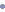 b) RaporlamaYapılan çalışmaların sonucuna göre Stratejik Plan gözden geçirilecektir. Plan dönemi içerisinde ve her yıl sonunda yürütülmekte olan faaliyetlerin önceden belirlenen performans göstergelerine göre gerçekleşme yada gerçekleşmeme durumuna göre rapor hazırlanacaktır.5. BÖLÜMEKLEROKUL GELİŞİM PLANI…/06/2015İbrahim BADAK
Okul Müdürü
11. Eylem PlanlarıBOLVADİN HASAN GEMİCİ ORTAOKULUSTRATEJIK PLANI2015 YILI EYLEM PLANIBOLVADİN HASAN GEMİCİ ORTAOKULU  İLKOKULU MÜDÜRLÜĞÜ STRATEJİK PLAN HAZIRLAMA EKİBİ İMZA SİRKÜSÜBolvadin Hasan Gemici Ortaokulu Müdürlüğünün 2015-2019 Stratejik Planı ekibimiz tarafından okulumuzdaki tüm birimlerin katılımıyla üst belgelere uygun olarak 01.01.2015 tarihi itibariyle yürürlüğe girecek şekilde hazırlanmıştır.16/10/2015
Mustafa YILMAZ
Okul Müdürü
BOLVADİN HASAN GEMİCİ ORTAOKULUMÜDÜRLÜĞÜ2015–2019 STRATEJİK PLAN BİRİMLER SORUMLULUK İMZA SİRKÜSÜ5018 sayılı Kamu Mali Yönetimi ve Kontrol Kanunu ve diğer mevzuatın zorunlu kıldığı Bolvadin Hasan Gemici Ortaokulu Müdürlüğü 2015-2019 Stratejik Planı ilgili birimlerin katkısıyla hazırlanmış ve 01.01.2015 tarihi itibariyle yürürlüğe girmeye hazır hale getirilmiştir.Stratejik planın uygulamaya geçebilmesi için kurum yöneticilerinin planda yer alan tüm amaç, hedef ve faaliyetleri benimsedikleri ve uygulama yükümlülüklerini kabul ettiklerini imza karşılığı beyan etmeleri gerekmektedir.Buna göre tüm yöneticilerin aşağıdaki ifade doğrultusunda stratejik planı Bolvadin İlçe Milli Eğitim Müdürlüğü Makamına gönderilmek üzere imzalamaları gerekmektedir.“Bolvadin Hasan Gemici OrtaokuluMüdürlüğü’nün 2015–2019 yılları arasını kapsayan stratejik planını inceledim, tüm stratejik planın stratejik amaçlar doğrultusunda uygulanması ile ilgili sorumluluk alanıma giren amaç hedef ve faaliyetlerin yürütülmesi konusunda tüm yasal sorumlulukları kabul ediyorum”16/10/2015Mustafa YILMAZOkul MüdürüT.C.
BOLVADİN KAYMAKAMLIĞIBolvadin Hasan Gemici Ortaokulu MüdürlüğüSayı	  :  56513237-602.04/	                                           16/10/2015Konu  : 2015‐2019 Stratejik Planı.İlgi	  :   a) 24/12/2003 tarih ve 5018 sayılı Kamu Mali Yönetimi ve Kontrol Kanunu.      b) 26/05/2006  tarihli  Kamu  İdarelerinde  Stratejik  Planlamaya  İlişkin  Usul  ve Esaslar  Hakkında Yönetmelik.    c) Milli Eğitim Bakanlığının 2013/26 sayılı GenelgesiBOLVADİN İLÇE MİLLİ EĞİTİM MÜDÜRLÜĞÜNEKalkınma planları ve programlarında yer alan politika ve hedefler doğrultusunda, kamu kaynaklarının etkili, ekonomik ve verimli bir şekilde elde edilmesi ve kullanılmasını,  hesap verilebilirliği ve saydamlığı sağlamak üzere kamu mali yönetiminin yapısını ve işleyişini, raporlanmasını ve mali kontrolü düzenlemek amacıyla çıkartılan 5018 sayılı Kamu Mali Yönetimi ve Kontrol Kanunu’nun 9 uncu maddesinde;“Kamu idareleri; kalkınma planları, programlar, ilgili mevzuat ve benimsedikleri temel ilkeler çerçevesinde geleceğe ilişkin misyon ve vizyonlarını oluşturmak, stratejik amaçlar ve  ölçülebilir  hedefler  saptamak,  performanslarını  önceden  belirlenmiş  olan göstergeler doğrultusunda ölçmek ve bu sürecin izleme ve değerlendirmesini yapmak amacıyla katılımcı yöntemlerle stratejik plan hazırlarlar”  denilmektedir.5018 sayılı Kanunda öngörülen ve stratejik plan hazırlamakla yükümlü kamu idarelerinin ve stratejik planlama sürecine ilişkin takvimin tespiti ile stratejik planların, kalkınma planları  ve  programlarla   ilişkilendirilmesine   yönelik   usul   ve   esasların belirlenmesi  amacıyla  hazırlanan  “Kamu  İdarelerinde  Stratejik  Planlamaya  İlişkin  Usul ve   Esaslar   Hakkında   Yönetmelik’in   Resmî  Gazetede   yayımlanmasını  müteakiben, Bakanlığımız, İlgi (c) Genelge ile 2015-2019 yıllarına ait stratejik planlama sürecini başlatmıştır.Bakanlığımız, Türk  eğitim  sistemini  düzenleyen   mevzuat  ile  birlikte,   eğitim sistemi  için  referans  bir  politika  belgesi  niteliğinde  olan  ve  Türkiye’nin  AB  vizyonuna uygun  olacak  şekilde  hazırlanan  “Millî  Eğitim  Bakanlığı 2015‐2019  Stratejik  Planı”  Bakan Onayı ile 01 Ocak 2015 tarihi itibariyle uygulamaya konulmuşturMillî Eğitim Bakanlığı 2015‐2019 Stratejik Planı ile aynı süreçte ve eş zamanlı olarak merkez teşkilatı birimleri ile İl Millî Eğitim Müdürlükleri de beş yıllık stratejik planlarını hazırlayarak uygulamaya koymuşlardır.
            Bakanlığımız Stratejik Planı (2015‐2019) ve İl Millî Eğitim Müdürlükleri stratejik planlarının uygulamaya girmesiyle bu planlara uyumlu olarak İlçe Millî Eğitim Müdürlükleri ve okul/kurum Müdürlüklerinin de stratejik plan hazırlamaları ilgi(c)  Genelge ile uygun görülmüştür.Stratejik yönetim anlayışının İl, İlçe Millî Eğitim Müdürlükleri ve okul/kurumlarımıza yayılması ve bu suretle yönetim uygulamalarımızda yeni bir kültürün oluşturulması amaçlanmaktadır.Makamlarınızca da uygun  görüldüğü  takdirde,  2015‐2019  yıllarını  kapsayan Bolvadin Hasan Gemici Ortaokulu Müdürlüğü   Stratejik   Planı’nın   uygulamaya   konulmasını  olurlarınıza arz ederim.              									Mustafa YILMAZ
                                             							    Okul MüdürüUygun görüşle arz ederim.Özcan KARPUZİlçe Milli Eğitim Şube MüdürüOLUR16/10./2015Derviş ÖZÇALİlçe Millî Eğitim Müdürü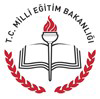 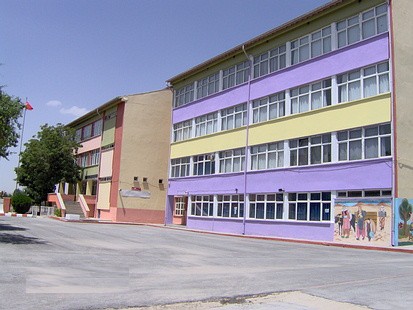 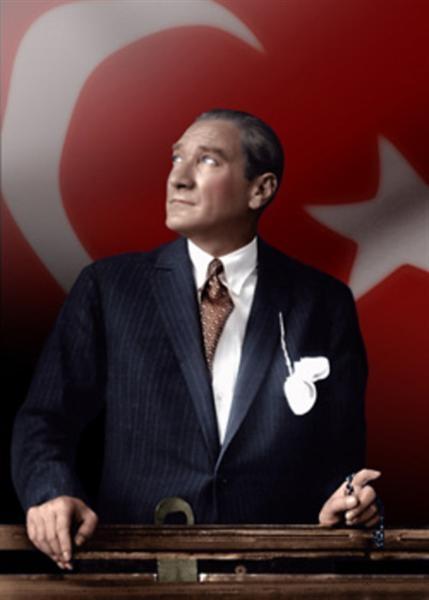 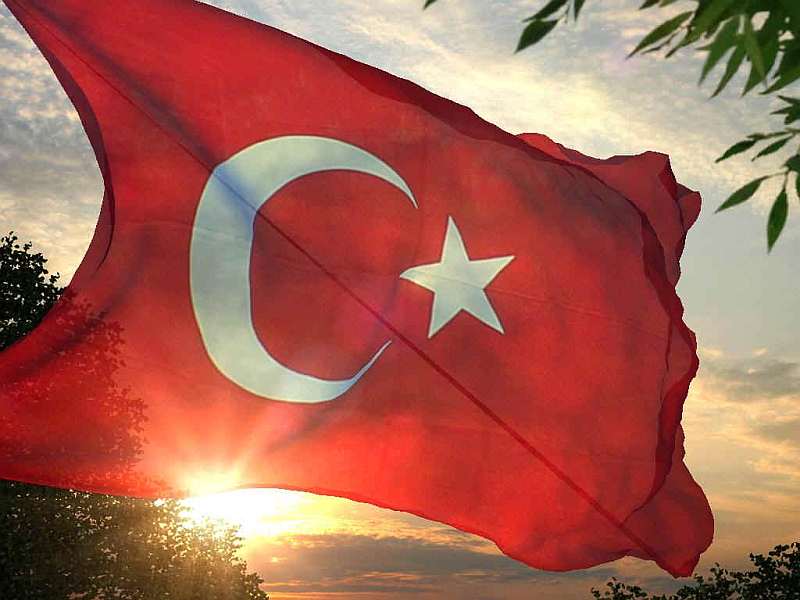 İSTİKLAL MARŞI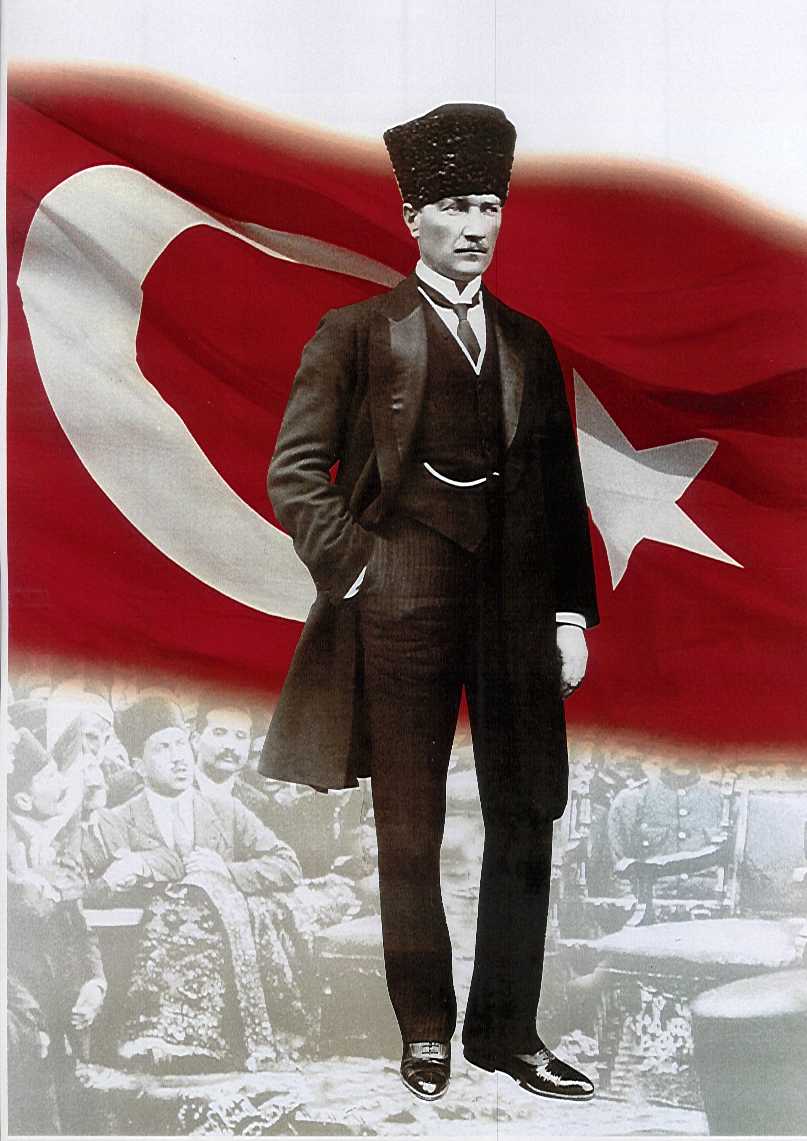 ATATÜRK’ÜN GENÇLİĞE HİTABESİEy Türk gençliği! Birinci vazifen, Türk istiklâlini, Türk cumhuriyetini, ilelebet, muhafaza ve müdafaa etmektir.Mevcudiyetinin ve istikbalinin yegâne temeli budur. Bu temel, senin, en kıymetli hazinendir. İstikbalde dahi, seni, bu hazineden, mahrum etmek isteyecek, dâhilî ve haricî, bedhahların olacaktır. Bir gün, istiklâl ve cumhuriyeti müdafaa mecburiyetine düşersen, vazifeye atılmak için, içinde bulunacağın vaziyetin imkân ve şeraitini düşünmeyeceksin! Bu imkân ve şerait, çok nâmüsait bir mahiyette tezahür edebilir. İstiklâl ve cumhuriyetine kastedecek düşmanlar, bütün dünyada emsali görülmemiş bir galibiyetin mümessili olabilirler. Cebren ve hile ile aziz vatanın, bütün kaleleri zapt edilmiş, bütün tersanelerine girilmiş, bütün orduları dağıtılmış ve memleketin her köşesi bilfiil işgal edilmiş olabilir. Bütün bu şeraitten daha elîm ve daha vahim olmak üzere, memleketin dâhilinde, iktidara sahip olanlar gaflet ve dalâlet ve hattâ hıyanet içinde bulunabilirler. Hattâ bu iktidar sahipleri şahsî menfaatlerini, müstevlilerin siyasî emelleriyle tevhit edebilirler. Millet, fakr u zaruret içinde harap ve bîtap düşmüş olabilir.Ey Türk istikbalinin evlâdı! İşte, bu ahval ve şerait içinde dahi, vazifen; Türk istiklâl ve cumhuriyetini kurtarmaktır! Muhtaç olduğun kudret, damarlarındaki asîl kanda, mevcuttur!
                                                 Mustafa Kemal ATATÜRK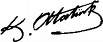 Afyon il haritası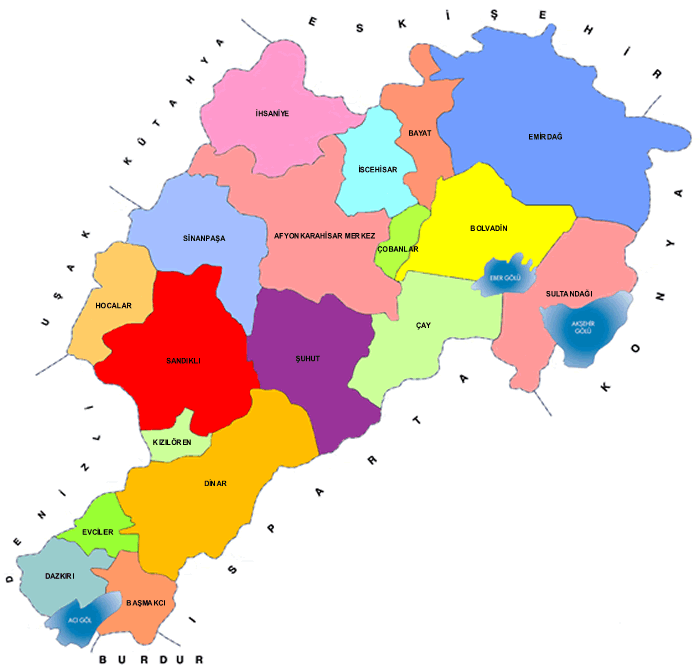 İÇİNDEKİLERSAYFA NOİstiklal Marşı4Atatürk’ün Gençliğe Hitabesi5GİRİŞ8BÖLÜM: STRATEJİK PLAN HAZIRLIK PROGRAMI12-18Amaç13Kapsam13Yasal Dayanak14Üst Kurul ve Stratejik Plan Ekibi14Çalışma Takvimi18BÖLÜM: DURUM ANALİZİ19Tarihsel Gelişim20Mevzuat Analizi21Faaliyet Alanları, Ürün ve Hizmetler23Paydaş Analizi24Kurum İçi Analiz29Örgütsel Yapı29İnsan Kaynakları36Teknolojik Düzey44Mali Kaynaklar49İstatistikî Veriler53Çevre Analizi57PEST-E Analizi58Üst Politika Belgeleri59GZFT Analizi60Sorun Alanları63BÖLÜM: GELECEĞE YÖNELİM65Misyon66Vizyon66Temel Değerler ve İlkeler67Temalar68Amaçlar68Hedefler68Performans Göstergeleri68 Maliyet Tablosu81Kaynak Tablosu82BÖLÜM: İZLEME ve DEĞERLENDİRME83Raporlama84İzleme Raporları84Faaliyet Raporları84EKLER85KURUM KİMLİK BİLGİSİKURUM KİMLİK BİLGİSİKurum AdıHasan Gemici OrtaokuluKurum Statüsü Kamu                    ÖzelKurumda Çalışan Personel SayısıYönetici              :2Öğretmen           :18Memur                :1Hizmetli              :2Öğrenci Sayısı307Öğretim Şekli  Normal                  İkiliKURUM İLETİŞİM BİLGİLERİKURUM İLETİŞİM BİLGİLERİKurum Telefonu / FaxTel. : 2726128521Faks :Kurum Web Adresiwww.hgemiciortaokulu..meb.k12.trMail Adresi700758@meb.k12.trKurum AdresiMahalle        :Erkmen Mahallesi Emirdağ Caddesi No:33Posta Kodu :03300İlçe               :  Bolvadinİli                  :AFYONKARAHİSARKurum Müdürüİbrahim BADAK    GSM Tel:0 5362247966Kurum Müdür Yardımcısıİbrahim BADAK       GSM Tel  : 5059396395Bu stratejik plan ile amaçlanan, okul ile çevre ilişkilerini geliştirmek, okul gelişimini sürekli kılmak, belirlenen stratejik amaçlarla, ülkemize, çevresine faydalı, eğitim öğretimin önemini kavrayan öğrenciler yetiştirmek ve okulun önemini velilere kavratmak,öğrenme sorunlarını ortadan kaldırmaktır.                                                                                                                                                                           Bu stratejik plan dokümanı Bolvadin Hasan Gemici Ortaokulu 2014 - 2019 yıllarına dönük stratejik amaçlarını, hedeflerini ve performans göstergelerini kapsamaktadır.Bu stratejik plan dokümanı Bolvadin Hasan Gemici Ortaokulu'nun, mevcut durum analizi değerlendirmeleri doğrultusunda, 2015–2019 yıllarında geliştireceği amaç, hedef ve stratejileri kapsamaktadır.SIRA NODAYANAĞIN ADI15018 sayılı Kamu Mali Yönetimi ve Kontrol Kanunu2Stratejik Planlamaya İlişkin Usul ve Esaslar Hakkında Yönetmelik4Milli Eğitim Bakanlığı 2013/26 Sayılı Genelgesi.5Kamu İdareleri İçin Stratejik Planlama Kılavuzu6Milli Eğitim Bakanlığı 2015-2019 Stratejik Plan Hazırlık ProgramıSTRATEJİK PLAN ÜST KURULUSTRATEJİK PLAN ÜST KURULUSTRATEJİK PLAN ÜST KURULUSIRA NOADI SOYADIGÖREVİ1İbrahim BADAKOKUL MÜDÜRÜ2İbrahim BADAKMÜDÜR YARDIMCISI3Murat YILDIRIMÖĞRETMEN4Yusuf TUTKUNOKUL AİLE BİRLİĞİ BAŞKANI5Ramazan KARAŞAHİNOKUL AİLE BİRLİĞİ YÖNETİM KURULU ÜYESİSTRATEJİK PLANLAMA EKİBİSTRATEJİK PLANLAMA EKİBİSTRATEJİK PLANLAMA EKİBİSIRA NOADI SOYADIGÖREVİ1İbrahim BADAKMÜDÜR – V.2Murat YILDIRIMÖĞRETMEN3Mustafa YILMAZÖĞRETMEN4Mustafa ŞİRİNÖĞRETMEN5Yasemin GÖZELELÖĞRETMEN6Şule ERKUŞATÖĞRETMEN7Metin KARAGÖZGÖNÜLLÜ VELİ8Salih ALTINPINARGÖNÜLLÜ VELİİş ve İşlemlerAşamalarCevaplanacak SoruTarihi GelişimYasal YükümlülüklerÜrün / HizmetlerKurum İçi ve Çevre AnaliziGZFT (SWOT) AnaliziPaydaş AnaliziDurum AnaliziNeredeyiz?Okul kurum varoluş gerekçesiTemel İlkelerMisyon ve İlkelerNereye Ulaşmak İstiyoruz?Arzu edilen gelecekVizyonNereye Ulaşmak İstiyoruz?Orta vadede ulaşılacak kavramsal amaçlarSpesifik, somut ve ölçülebilir hedeflerTema, Amaç ve HedeflerNereye Ulaşmak İstiyoruz?Amaç ve hedeflere ulaşma yöntemleriEylem PlanlarıMaliyetlendirmeStratejiler, Faaliyetler ve ProjelerGitmek istediğimiz yere nasıl ulaşabiliriz?RaporlamaKarşılaştırmaİzlemeBaşarımızı nasıl takip eder ve değerlendiririz?Geri beslemeÖlçme yöntemlerinin belirlenmesiPerformans göstergeleriDeğerlendirme ve Performans ÖlçümüBaşarımızı nasıl takip eder ve değerlendiririz?FAALİYET ALANI: EĞİTİMFAALİYET ALANI: YÖNETİM İŞLERİHizmet-1: Rehberlik HizmetleriPsikolojik DanışmaSınıf İçi Rehberlik HizmetleriMeslek Tanıtımı ve YönlendirmeHizmet-1: Öğrenci işleri hizmetiKayıt-Nakil işleriDevam-devamsızlıkSınıf geçmeHizmet-2: Sosyal-Kültürel EtkinliklerSatrançYarışmalarKültürel GezilerSergilerKermes ve ŞenliklerPikniklerSosyal Kulüp ve Toplum Hizmeti ÇalışmalarıHizmet-2: Öğretmen işleri hizmetiDerece terfiHizmet içi eğitimÖzlük haklarıSendikal HizmetlerHizmet-3: Spor EtkinlikleriFutbol,VoleybolBasketbolMasa TenisiHizmet-3: Mali İşlemlerOkul Aile Birliği işleriBütçe işlemleriBakım-onarın işlemleriTaşınır Mal işlemleriHizmet-4: EtkinlikleriResmi Bayram TörenleriFAALİYET ALANI: ÖĞRETİMFAALİYET ALANI: YETİŞKİN EĞİTİMİ VE VELİLERLE İLİŞKİLERHizmet-1: Öğretimin PlanlanmasıPlanlarÖğretmenler KuruluZümre toplantılarıHizmet-1: Sağlık HizmetleriAğız ve Diş Sağlığı SemineriÇocuk Hastalıkları SemineriMadde Bağımlılığı SemineriHizmet-2: Öğretimin UygulanmasıSınıf içi uygulamalarGezi ve incelemeYetiştirme kurslarıKazanım değerlendirmeHizmet-2: KurslarOkuma-Yazma kurslarıBilgisayar kurslarıOkullar Hayat Olsun ProjesiHizmet-3: Öğretimin DeğerlendirilmesiDönem içi değerlendirmelerOrtak sınavlarHizmet-3: Velilerle İlgili HizmetlerVeli toplantılarıVeli iletişim hizmetleriOkul-Aile Birliği faaliyetleriÖğrenci kayıt, kabul ve devam işleriEğitim hizmetleriÖğrenci başarısının değerlendirilmesiÖğretim hizmetleriSınav işleriToplum hizmetleriSınıf geçme işleriÖğretim hizmetleriÖğrenim belgesi düzenleme işleriÖğrenim BelgesiPersonel işleriSosyal, kültürel ve sportif etkinliklerÖğrenci davranışlarının değerlendirilmesiBurs hizmetleriÖğrenci sağlığı ve güvenliğiBilimsel araştırmalarOkul çevre ilişkileriYaygın eğitimRehberlikMezunlar (Öğrenci)İç PaydaşlarDış PaydaşlarOkul MüdürüMilli Eğitim BakanlığıOkul Müdür YardımcısıKaymakamYardımcı HizmetlilerBolvadin BelediyesiÖğretmenlerİl Milli Eğitim MüdürlüğüMemurİlçe Milli Eğitim MüdürlüğüOkul Aile BirliğiHalk Eğitim Merkezi MüdürlüğüOkul KooperatifiMal MüdürlüğüÖğrencilerR.A.M.MuhtarlıklarTarım İlçe MüdürlüğüSivil Savunma İl Müdürlüğüİlçe Sağlık MüdürlüğüSendikalarMüdürMüdürMüdürMüdürÖğretmenler KuruluÖğretmenler KuruluÖğretmenler KuruluMüdürMüdürMüdürMüdürOkul Aile BirliğiOkul Aile BirliğiOkul Aile BirliğiÖğretmenler KuruluÖğretmenler KuruluÖğretmenler KuruluMüdürMüdürMüdürMüdürOkul Aile BirliğiOkul Aile BirliğiOkul Aile BirliğiKomisyonlarKomisyonlarKomisyonlarMüdür YardımcılarıMüdür YardımcılarıMüdür YardımcılarıMüdür YardımcılarıKurullarKurullarKurullarKomisyonlarKomisyonlarKomisyonlarMüdür YardımcılarıMüdür YardımcılarıMüdür YardımcılarıMüdür YardımcılarıKurullarKurullarKurullarBüro HizmetleriBüro HizmetleriBüro HizmetleriÖğretmenlerÖğretmenlerÖğretmenlerÖğretmenlerYardımcı HizmetlerYardımcı HizmetlerYardımcı HizmetlerBüro HizmetleriBüro HizmetleriBüro HizmetleriÖğretmenlerÖğretmenlerÖğretmenlerÖğretmenlerYardımcı HizmetlerYardımcı HizmetlerYardımcı HizmetlerSosyal KulüplerSosyal KulüplerZümre ÖğretmenleriZümre ÖğretmenleriZümre ÖğretmenleriSınıf ÖğretmenleriSınıf ÖğretmenleriSınıf ÖğretmenleriRehberlik ServisiRehberlik ServisiSosyal KulüplerSosyal KulüplerZümre ÖğretmenleriZümre ÖğretmenleriZümre ÖğretmenleriSınıf ÖğretmenleriSınıf ÖğretmenleriSınıf ÖğretmenleriRehberlik ServisiRehberlik ServisiGörevlerGörevle İlgili bölüm, birim, kurul/komisyonGörevle İlgili işbirliği(paydaşlar)Hedef KitleOkul ve aile iş birliğini sağlamak, okula maddi kaynak oluşturmakOkul Aile BirliğiOkul yönetimi, öğretmen ve diğer çalışanlarÖğrenciEğitim-öğretimin planlanması ve yönetim ile ilgili en üst karar alma organıÖğretmenler KuruluOkul Yönetimi, ÖğretmenlerÖğrenciSatın alma ile ilgili işlemlerSatın Alma KomisyonuOkul Yönetimi-Öğrenci sosyal ve kişilik hizmetlerinin planlanması ve geliştirilmesiPsikolojik Danışma ve Rehberlik Hizmetleri Yürütme KomisyonuRehberlik Servisi, Sınıf Rehber Öğretmenleri, Okul YönetimiÖğrenciÖğrenci davranışlarının değerlendirilmesinin yapılması, gerekli yaptırım ve ödüllendirme işlemlerinin yapılması.Öğrenci Davranışları Değerlendirme KuruluOkul Yönetimi, Rehberlik Servisi, Sınıf Rehber Öğretmenleri, Okul Aile BirliğiÖğrenciSosyal etkinliklerin planlanması ve uygulanmasıSosyal Etkinlikler KuruluOkul Yönetimi, Okul Aile BirliğiÖğrenciPaylaşımcı ve iş birliğine dayalı yönetim anlayışıyla eğitim-öğretimin niteliğini ve öğrenci başarısını artırmak, okulun fizikî ve insan kaynaklarını geliştirmek, öğrenci merkezli eğitim yapmak, eğitimde planlı ve sürekli gelişim sağlamakOkul Gelişim Yönetim EkibiOkul Yönetimi, Öğretmenler, VelilerÖğrenciSıra
NoGöreviErkekKadınToplam1MüdürErkek12Müdür Yrd.Erkek1Genel ToplamıGenel ToplamıGenel ToplamıGenel Toplamı2Eğitim Düzeyi2014 Yılı İtibari İle2014 Yılı İtibari İleEğitim DüzeyiKişi Sayısı%ÖnLisansLisans2100Yüksek LisansYaş Düzeyleri2015  Yılı İtibari İle2015  Yılı İtibari İleYaş DüzeyleriKişi Sayısı%20-3030-4015040-5015050+...Hizmet SüreleriKişi Sayısı1-3 Yıl4-6 Yıl7-10 Yıl111-15 Yıl16-20 Yıl21+....... üzeri1Adı ve SoyadıGöreviKatıldığı Çalışmanın Adıİbrahim BADAKMüdürİbrahim BADAKMüdür YardımcısıSıra
NoBranşıErkekKadınToplam1Ana Sınıfı Öğretmeni112Sınıf Öğretmeni113Türkçe Öğretmeni1234Matematik Öğretmeni1235Fen ve Teknoloji Öğretmeni226Sosyal Bilgileri Öğretmeni117İngilizce Öğretmeni228Görsel Sanat Öğretmeni119Din Kül Ahl. Bil. Öğretmeni2210Müzik Öğretmeni1111Teknolojı Tasarım Öğretmeni1112Bilişim Tek Öğretmeni1113Beden Eğitimi Öğretmeni11TOPLAMTOPLAM12820Yaş DüzeyleriKişi Sayısı20-30730-40840-50250+...3Hizmet SüreleriKişi Sayısı1-3 Yıl14-6 Yıl37-10 Yıl911-15 Yıl116-20 Yıl121+... üzeri5Sıra 
NoGöreviErkekKadınEğitim DurumuHizmet YılıToplam1Memur1Ön Lisans1812Sürekli İşçi2İlkokul1022Sürekli İşçi2İlkokul102OKULUN MEVCUT İDARECİ / ÖĞRETMEN DURUMU VE İHTİYAÇLAROKULUN MEVCUT İDARECİ / ÖĞRETMEN DURUMU VE İHTİYAÇLAROKULUN MEVCUT İDARECİ / ÖĞRETMEN DURUMU VE İHTİYAÇLAROKULUN MEVCUT İDARECİ / ÖĞRETMEN DURUMU VE İHTİYAÇLAR
UNVAN/BRANŞ
NORM
MEVCUT
İHTİYAÇMüdür110Müdür Yardımcısı110Sınıf Öğretmeni110Yab.Dil.(İngilizce)321Anasınıfı Öğretmeni110Rehber Öğretmen101Özel Eğitim000Fen Ve Teknoloji Öğretmeni211Sosyal Bilgisi Öğretmeni211Dinkültürü Ve Ahl. Bil. Öğretmeni221Bilişim Teknolojileri110Müzik110GörselSanatlar110Teknoloji Tasarım110Matemetik330Türkçe330Kaynaklar201420152016201720182019Genel Bütçe300030004500450050005500Okul aile Birliği300030004500450050005500Kira Gelirleri000000Döner Sermaye000000Vakıf ve Dernekler000000Dış Kaynak/Projeler000000Diğer250300400450500600……..TOPLAM62506300940094501050011600YILLAR20112011201220122013201320142014HARCAMA KALEMLERİGELİRGİDERGELİRGİDERGELİRGİDERGELİRGİDERTemizlik17601      TL13462,16  TL12470     TL16176,36  TL9592      TL10159,29  TL11239,20   TL10223,99   TLKüçük onarım17601      TL13462,16  TL12470     TL16176,36  TL9592      TL10159,29  TL11239,20   TL10223,99   TLBilgisayar harcamaları17601      TL13462,16  TL12470     TL16176,36  TL9592      TL10159,29  TL11239,20   TL10223,99   TLBüro makinaları harcamaları17601      TL13462,16  TL12470     TL16176,36  TL9592      TL10159,29  TL11239,20   TL10223,99   TLTelefon17601      TL13462,16  TL12470     TL16176,36  TL9592      TL10159,29  TL11239,20   TL10223,99   TLYemek17601      TL13462,16  TL12470     TL16176,36  TL9592      TL10159,29  TL11239,20   TL10223,99   TLSosyal faaliyetler17601      TL13462,16  TL12470     TL16176,36  TL9592      TL10159,29  TL11239,20   TL10223,99   TLKırtasiye17601      TL13462,16  TL12470     TL16176,36  TL9592      TL10159,29  TL11239,20   TL10223,99   TLVergi harç vs17601      TL13462,16  TL12470     TL16176,36  TL9592      TL10159,29  TL11239,20   TL10223,99   TL…………..17601      TL13462,16  TL12470     TL16176,36  TL9592      TL10159,29  TL11239,20   TL10223,99   TLGENELYILLAR20112011201220122013201320142014HARCAMA KALEMLERİGELİRGİDERGELİRGİDERGELİRGİDERGELİRGİDERTemizlik898 TL1132,76  TL3780  TL3354,53  TL2572  TL1249,99  TL1383  TL860,60  TLKüçük onarım898 TL1132,76  TL3780  TL3354,53  TL2572  TL1249,99  TL1383  TL860,60  TLBilgisayar harcamaları898 TL1132,76  TL3780  TL3354,53  TL2572  TL1249,99  TL1383  TL860,60  TLBüro makinaları harcamaları898 TL1132,76  TL3780  TL3354,53  TL2572  TL1249,99  TL1383  TL860,60  TLTelefon898 TL1132,76  TL3780  TL3354,53  TL2572  TL1249,99  TL1383  TL860,60  TLYemek898 TL1132,76  TL3780  TL3354,53  TL2572  TL1249,99  TL1383  TL860,60  TLSosyal faaliyetler898 TL1132,76  TL3780  TL3354,53  TL2572  TL1249,99  TL1383  TL860,60  TLKırtasiye898 TL1132,76  TL3780  TL3354,53  TL2572  TL1249,99  TL1383  TL860,60  TLVergi harç vs898 TL1132,76  TL3780  TL3354,53  TL2572  TL1249,99  TL1383  TL860,60  TL…………..898 TL1132,76  TL3780  TL3354,53  TL2572  TL1249,99  TL1383  TL860,60  TLGENELYILLAR20112011201220122013201320142014HARCAMA KALEMLERİGELİRGİDERGELİRGİDERGELİRGİDERGELİRGİDERTemizlik16703 TL12329,4  TL8690  TL12821,86 TL7020  TL8909,3  TL9856,2  TL9363,74 TLKüçük onarım16703 TL12329,4  TL8690  TL12821,86 TL7020  TL8909,3  TL9856,2  TL9363,74 TLBilgisayar harcamaları16703 TL12329,4  TL8690  TL12821,86 TL7020  TL8909,3  TL9856,2  TL9363,74 TLBüro makinaları harcamaları16703 TL12329,4  TL8690  TL12821,86 TL7020  TL8909,3  TL9856,2  TL9363,74 TLTelefon16703 TL12329,4  TL8690  TL12821,86 TL7020  TL8909,3  TL9856,2  TL9363,74 TLYemek16703 TL12329,4  TL8690  TL12821,86 TL7020  TL8909,3  TL9856,2  TL9363,74 TLSosyal faaliyetler16703 TL12329,4  TL8690  TL12821,86 TL7020  TL8909,3  TL9856,2  TL9363,74 TLKırtasiye16703 TL12329,4  TL8690  TL12821,86 TL7020  TL8909,3  TL9856,2  TL9363,74 TLVergi harç vs16703 TL12329,4  TL8690  TL12821,86 TL7020  TL8909,3  TL9856,2  TL9363,74 TL…………..16703 TL12329,4  TL8690  TL12821,86 TL7020  TL8909,3  TL9856,2  TL9363,74 TLGENELÖĞRETMENÖĞRENCİÖĞRENCİÖĞRENCİOKULToplam öğretmen sayısıÖğrenci sayısıÖğrenci sayısıToplam öğrenci sayısıÖğretmen başına düşen öğrenci sayısıToplam öğretmen sayısıKızErkekToplam öğrenci sayısıÖğretmen başına düşen öğrenci sayısı1814815930717,05Öğrenci Sayısına İlişkin Bilgiler (Geçmiş Yıllar)Öğrenci Sayısına İlişkin Bilgiler (Geçmiş Yıllar)Öğrenci Sayısına İlişkin Bilgiler (Geçmiş Yıllar)Öğrenci Sayısına İlişkin Bilgiler (Geçmiş Yıllar)Öğrenci Sayısına İlişkin Bilgiler (Geçmiş Yıllar)Öğrenci Sayısına İlişkin Bilgiler (Geçmiş Yıllar)Öğrenci Sayısına İlişkin Bilgiler (Geçmiş Yıllar)201220122013201320142014KızErkekKızErkekKızErkekÖğrenci Sayısı153190165175155177Toplam Öğrenci Sayısı343343340340332332Yıllara Göre Ortalama Sınıf MevcutlarıYıllara Göre Ortalama Sınıf MevcutlarıYıllara Göre Ortalama Sınıf MevcutlarıYıllara Göre Öğretmen Başına Düşen Öğrenci SayısıYıllara Göre Öğretmen Başına Düşen Öğrenci SayısıYıllara Göre Öğretmen Başına Düşen Öğrenci Sayısı20122013201420122013201434334033216,3321,2518,44SINIFLAR2010–20112011–20122012–20132013-2014ANASINIFI232218161.SINIFLAR2220002.SINIFLAR19211503.SINIFLAR312826194.SINIFLAR433517305.SINIFLAR384265556.SINIFLAR667260717.SINIFLAR576272648.SINIFLAR72516277ToplamK 168  -E  203         371153    - 190       343150  - 186            336155---  177          332ÖZEL EĞİTİM0000Öğrencilerin Ortaöğretime Geçiş Sınavlarındaki Başarılarına İlişkin BilgilerÖğrencilerin Ortaöğretime Geçiş Sınavlarındaki Başarılarına İlişkin BilgilerÖğrencilerin Ortaöğretime Geçiş Sınavlarındaki Başarılarına İlişkin BilgilerÖğrencilerin Ortaöğretime Geçiş Sınavlarındaki Başarılarına İlişkin BilgilerÖğrencilerin Ortaöğretime Geçiş Sınavlarındaki Başarılarına İlişkin BilgilerÖğrencilerin Ortaöğretime Geçiş Sınavlarındaki Başarılarına İlişkin BilgilerÖğrencilerin Ortaöğretime Geçiş Sınavlarındaki Başarılarına İlişkin Bilgiler201220122013201320142014KızErkekKızErkekKızErkekÖğrenci Sayısı242728333640Sınava Giren Toplam Öğrenci Sayısı ( Kız +Erkek )505050507575Kazanan öğrenci sayısı505044447575Genel Başarı Oranı ( % )989872729999Sınıf Tekrarı Yapan Öğrenci SayısıSınıf Tekrarı Yapan Öğrenci SayısıSınıf Tekrarı Yapan Öğrenci SayısıÖğretim YılıToplam Öğrenci SayısıSınıf Tekrarı Yapan Öğrenci Sayısı2010-201137102011.-201234302012-201333602013.-20143320YerleşimYerleşimYerleşimToplam Alan (m2)Bina Alanı (m2)Bahçe alanı (m2)74807806700Sosyal AlanlarSosyal AlanlarSosyal AlanlarTesisin adıKapasitesi (Kişi Sayısı)AlanıKantin00Yemekhane00Toplantı Salonu150300Konferans Salonu00Seminer Salonu00Spor TesisleriSpor TesisleriSpor TesisleriTesisin adıKapasitesi (Kişi Sayısı)AlanıBasketbol Alanı1StandartFutbol Sahası00Voleybol Sahası1StandartDiğerÇevre Spor Tesislerinden Yararlanma DurumuÇevre Spor Tesislerinden Yararlanma DurumuÇevre Spor Tesislerinden Yararlanma DurumuTesisin adıYararlanan Öğrenci SayısıOkul Öğrenci Sayısına OranıBelediye Kapalı Spor SalonuYokYokBelediye Futbol SahasıYokYokDiğerYokYok
OKUL REHBERLİK SERVİSİ ÇALIŞMALARI

OKUL REHBERLİK SERVİSİ ÇALIŞMALARI

OKUL REHBERLİK SERVİSİ ÇALIŞMALARI

OKUL REHBERLİK SERVİSİ ÇALIŞMALARI

OKUL REHBERLİK SERVİSİ ÇALIŞMALARI

OKUL REHBERLİK SERVİSİ ÇALIŞMALARI

OKUL REHBERLİK SERVİSİ ÇALIŞMALARI

SORUN ALANLARI2011-20122011-20122012-20132012-20132013-20142013-2014
SORUN ALANLARIKEKEKESağlık Sorunları111111Okulla İlgili Sorunlar121313Aile İle İlgili Sorunlar857564Kişisel Alanla ilgili Sorunlar000000Arkadaşlık Sorunları856645Sosyol- Ekonomik Sorunlar432253Toplam221617171716
SPORTİF ETKİNLİKLER
SPORTİF ETKİNLİKLER
SPORTİF ETKİNLİKLERYıllarSpor takımı sayısıSpor müsabakalarında alınan dereceler2011-2012222012-2013222013-201411
SOSYAL ETKİNLİK KULÜPLERİ
SOSYAL ETKİNLİK KULÜPLERİ
SOSYAL ETKİNLİK KULÜPLERİYıllarSosyal kulüp sayısıKulüp çalışmalarında yapılan etkinlikler2011-201213Aşure günü, Çevre temizliği yarışması, Yerli Malı, Kutlu Doğum,Huzurevi Ziyareti ,Sergi,Spor Müsabakaları .Pil Toplama2012-201313Aşure günü, Çevre temizliği yarışması, Yerli Malı, Kutlu Doğum,Huzurevi Ziyareti ,Sergi,Spor Müsabakaları .Pil Toplama2013-201413Aşure günü, Çevre temizliği yarışması, Yerli Malı, Kutlu Doğum,Huzurevi Ziyareti ,Sergi,Spor Müsabakaları .Pil ToplamaPolitik ve yasal etmenlerEkonomik çevre değişkenleri*Milli Eğitim Bakanlığı ve İl ve İlçe Milli Eğitim Müdürlüğü 2015-2019 Stratejik Planlarının incelenmesi*Yasal yükümlülüklerin belirlenmesi*Personelin yasal hak ve sorumlulukları*Oluşturulması gereken kurul ve komisyonlar.*Okul çevresindeki politik durum*Öğrencilerin değişik ihtiyaçlarına, doğal yeteneklerine ve ilgi alanlarına odaklanması*Okulun bulunduğu çevrenin genel gelir durumu*İş kapasitesi*Okulun gelirini arttırıcı unsurlar*Okulun giderlerini arttıran unsurlar*Tasarruf sağlama imkânları*İşsizlik durumu*Velilerin sosyoekonomik düzeyi*Bilginin, refaha ve mutluluğa ulaşmada itici güç olarak belirmesi*Toplum kavramında, internet kullanımı sonucunda meydana gelen değişiklikler*Çalışanlarda değişik becerilerin ve daha fazla esnekliğin aranmasına yol açan küreselleşme ve rekabetin gittikçe arttığı ekonomi*İstihdamda geleneksel alanlardan bilgi ve hizmet sektörüne kayış*Vasıfsız işlerdeki düşüş ve istihdam için gerekli nitelik ve becerilerdeki artış*Kariyer yönü ve istihdamda değişiklikler içeren yeni kariyer yapılarıSosyal-kültürel çevre değişkenleriTeknolojik çevre değişkenleri*Kariyer beklentileri*Ailelerin ve öğrencilerin bilinçlenmeleri*Aile yapısındaki değişmeler(geniş aileden çekirdek aileye geçiş, erken yaşta evlenme vs.)*Nüfusun yaş gruplarına göre dağılımı*Hayat beklentilerindeki değişimler (Hızlı para kazanma hırsı, lüks yaşama düşkünlük, kırsal alanda kentsel yaşam)*Birçok geleneksel sosyal yapının etkisinin azalması*Milli Eğitim Bakanlığı teknoloji kullanım durumu,*e- devlet uygulamaları*e-öğrenme, e-akademi, e-okul, eba uzem internet olanakları*Okulun sahip olmadığı teknolojik araçlar bunların kazanılma ihtimali*Çalışan ve öğrencilerin teknoloji kullanım kapasiteleri,*Öğrenci ve çalışanların sahip olduğu teknolojik araçlar*Teknoloji alanındaki gelişmeler*Okulun yeni araçlara sahip olma imkânları*Teknolojinin eğitimde kullanım,*Teknolojinin ilerlemesinin, yayılmasının ve benimsenmesinin artması*Bilginin hızlı üretimi, erişilebilirlik ve kullanılabilirliğinin gelişmesi*Teknolojinin sağladığı yeni öğrenme ve etkileşim-paylaşım olanaklarıSIRA NOREFERANS KAYNAĞININ ADI1İlçe MEM Stratejik Planı2Kaymakamlık Planı3Belediye Stratejik PlanıGüçlü YönlerZayıf YönlerOkulun güçlü, genç, bilinçli, mevzuata hakim bir yönetici ve eğitimci kadrosunun olmasıEğitime aç bir öğrenci yapısının olmasıSınıf mevcutlarımızın uygun olmasıOyun alanlarımızın yeterli olmasıÖğretmenler arası iyi ilişkilerin ve koordinasyonun olmasıEğitim kadrosunun genç, özverili ve güçlü olmasıOkulun merkezi bir yerde bulunması, ulaşımın rahat olmasıOkulun, bahçenin ve sınıfların her zaman temiz olmasıÇok amaçlı konferans salonunun olması.Öğrencilerimizde kitap okuma alışkanlığının artması.Oyun alanlarımızın yeterli olmasıVelilerin eğitim seviyesinin düşük olmasıVelilerin ekonomik durumlarının zayıf olmasıSınıf sayısının yetersiz olmasıGelir ve bağışların yetersizliğiBT sınıfının olmayışıKitap okuma alışkanlığının okulun tüm paydaşlarında yeterli olmaması.Öğrencilerin ders konuları ile ilgili tarihi veya turistik yerlere maddi imkansızlıklar nedeniyle götürülüp derslerin o mekanlarda yapılamaması.Fiziki kapasitenin yetersiz olmasıÖğrencinin kişisel gelişim alanlarının yetersizliğiFırsatlarTehditlerİlçe merkezindeki okul olmasıİlçe Milli Eğitim Müdürlüğümüzün destekleriEğitim konusunda toplumun gelişen bilinciEğitime destek olan sivil toplum kuruluşlarının ve hayırsever vatandaşlarımızın varlığıÇalışanlarımız arasındaki birlik ve beraberlikÇevrenin yapısını bilen eğitim kadrosunun olması.Velilerin okula ilgilerinin giderek artmasıOkulun başarı yönünden belirli bir birikiminin olması,Çevrede olumsuz örneklerin meydana gelmesiAilelerin ekonomik durumuAile içinde teknolojinin kullanılmasındaki yetersizlikÖğrencilerin okul dışında başka işlerde çalışmasıÖğretmen değişikliğinin sık ve zamansız olmasıİlköğretimde öğrenci yönlendirmelerinin tam ve gerçekçi yapılamamasıOkul dışında öğrenci davranışlarının denetim eksikliği.Cafe ve internet cafelerin denetimsizliği.Velilerimizin büyük bir çoğunluğunun okuma alışkanlığının olmaması.GF STRATEJİLERİ Fırsatların avantajı için güçlü yönleri kullanZF STRATEJİLERİ Zayıflığı yenmek için fırsatları kullanGT STRATEJİLERİ Tehditleri uzaklaştırmak için güçlü yönleri kullanZT STRATEJİLERİ Zayıflığı azalt tehditlerden kurtulGÜÇLÜ YÖNLER-G1. Okul yönetici ve öğretmenlerinin ihtiyaç duyduğunda İlçe Milli Eğitim Müdürlüğü yöneticilerine ulaşabilmesi2. Liderlik davranışlarını sergileyen yönetici ve çalışanların bulunması.3. Okulun sosyal, kültürel, sportif etkinliklerdeki başarısı.4. Her sınıfta internet bağlantısı ve projeksiyonun olması Sınıfının olması.5. Ders dışı faaliyetlerin yapılması.6. Veli iletişiminin güçlü olması.ZAYIF YÖNLER-Z1. Okulun bahçesinin yetersiz olması.2. Sınıf kitaplıklarının aktif halde işlememesi.3. Okulun fiziki bakımdan yetersizliği.4. Ödeneklerin yetersizliği.FIRSATLAR-Fa) Mülki ve yerel yetkililerle olan olumlu diyalog ve iş birliği.b) Hizmet alanların beklenti ve görüşlerinin dikkate alınması.c) Hayırseverlerin varlığıd) Velilere kısa sürede ulaşılabilmesi.e) İnsan kaynaklarının yeterliliği.GF STRATEJİLERİ1. Eğitim-öğretim, personel vb. iş ve işlemlerin kısa sürede çözümlenmesi.(1-a)2. Objektif yönetim anlayışının güven oluşturması.(2-b)3. Sosyal, kültürel, sportif ve akademik yönden başarı gösteren öğrencilere hayırseverlerin yardımı.(3-c)4. Bilişim Teknolojileri Sınıfının etkin kullanımıyla ve hayırseverlerin yardımlarıyla proje üretiminim artırılması.(4-c)5. Öğrenci takibinin sağlanabilmesi-başarı ve devam(6-d)ZF STRATEJİLERİ1. Kütüphane ve sınıf kitaplıklarının aktif hale getirilmesi için okulun maddi ve insan kaynaklarından faydalanılması.(2-e)2. Okulumuzun fiziki yetersizliğinin giderilmesi için hayırseverlerden ve çevre kuruluşlarının desteğinden yararlanılması.(3.c)3. Maddi kaynak sorununun hayırseverler ve çevre kuruluşlarının desteği ile aşılması.(4-c)TEHDİTLER-Ta) Okulumuzun çevresinde bulunan internet kefeler.GT STRATEJİLERİ1. Ders dışı faaliyetlerin artırılması ile internet kefelere öğrenci gidişinin durdurulması.(5-a)ZT STRATEJİLERİ1. Kitaplığın işler hale getirilmesi ve internet kafelere öğrenci gidişinin durdurulması.(2-a)MİSYONUMUZ“Okulumuzda Her Öğrenci Özeldir”  Her öğrenciyi kendi içinde değerlendirerek bedensel, zihinsel,sosyal ve kültürel  yönden ulaşabileceği son noktaya ulaştırmak varlık nedenimizdir.Bizim özelliğimiz dil,din,ırk,cinsiyet,zümre ayrımı gözetmeksizin her öğrenciyi kucaklamak ve aynı özeni göstermektir.Yaşadığımız toplumla barışık , kültürel değerlerine saygılı,sürekli gelişme ve değişme arzusu içinde olan nesiller yetiştirmek.VİZYONUMUZÜlkemizi çağdaş uygarlık düzeyinin üzerine çıkaracak nesiller yetiştirmede  öncü olmak, yaşadığımız toplum için ülkemiz için dünyamız için  faydalı nesiller yetiştirmek.İlkelerimizİlkelerimiz1Paydaşlar eşitlikten yararlanır.2Paydaşların yöneltilmesi yapılır.3Paydaşlara fırsat eşitliği tanınır.4Veli-Öğrenci-Öğretmenin işbirliği içinde çalışmaları sağlanır.5Değişim ve yenileşme uyum.6Açıklık ve erişebilirlik.7Katılım ve sorumluluk bir arada değerlendirilir.8Sürekli ve sağlıklı iletişim.9Hesap verebilirlik.Temel DeğerlerimizTemel Değerlerimiz1Ülkemizin geleceğinden sorumluyuz.2Eğitime yapılan yardımı kutsal sayar ve her türlü desteği veririz.3Toplam Kalite Yönetimi felsefesini benimseriz.4Kurumda çalışan herkesin katılımı ile sürecin devamlı olarak iyileştirileceğine ve geliştirileceğine inanırız.5Sağlıklı bir çalışma ortamı içerisinde çalışanları tanıyarak fikirlerine değer verir ve işimizi önemseriz.6Mevcut ve potansiyel hizmet bekleyenlerin ihtiyaçlarına odaklanırız.7Kendimizi geliştirmeye önem verir, yenilikçi fikirlerden yararlanırız.8Öğrencilerin, öğrenmeyi öğrenmesi ilk hedefimizdir.9Okulumuzla ve öğrencilerimizle gurur duyarız.10Öğrencilerimizi, yaratıcı yönlerinin gelişmesi için teşvik ederiz.11Öğrenme problemi olan öğrencilerimiz için özel destek programları hazırlarız.12Biz, birbirimize ve kendimize güveniriz.13Öğrencilerimiz, bütün çalışmalarımızın odak noktasıdır.SAM1PERFORMANS GÖSTERGELERİPERFORMANS HEDEFLERİPERFORMANS HEDEFLERİPERFORMANS HEDEFLERİPERFORMANS HEDEFLERİPERFORMANS HEDEFLERİPERFORMANS HEDEFLERİPERFORMANS HEDEFLERİPERFORMANS HEDEFLERİPERFORMANS HEDEFLERİSAM1PERFORMANS GÖSTERGELERİÖnceki YıllarÖnceki YıllarCari YılSonraki Yıl HedefleriSonraki Yıl HedefleriSonraki Yıl HedefleriSonraki Yıl HedefleriSonraki Yıl HedefleriSP Dönemi HedefiSH1.1.PERFORMANS GÖSTERGELERİ20122013201420152016201720182019SP Dönemi HedefiPG1Başarı Oranı868890100% 10FAALİYET VEYA PROJELERSorumlu
 Birim/Şube/KişiBaşlama veBitiş TarihiMALİYETMALİYETMALİYETMALİYETMALİYETMALİYETFAALİYET VEYA PROJELERSorumlu
 Birim/Şube/KişiBaşlama veBitiş Tarihi2015(TL)2016(TL)2017(TL)2018(TL)2019(TL)Toplam(TL)1.1.1. Başarılı öğretmen ve öğrencilerin tespit edilerek her yıl ödüllendirilmesi ve başarılarının okul toplumunca kutlanması.Okul idaresi ve öğretmenler01/01/201531/12/20195007008009001.0003.9001.1.2. Hafta sonu yetiştirme kurslarının düzenlenmesi.Okul idaresi ve öğretmenler01/01/201531/12/20197501.0001.2501.5001.7506.2501.1.3. Öğrenciler için etkili ve verimli ders çalışma teknikleri ile ilgili kitapçık hazırlanması.Okul idaresi, Rehberlik Servisi, Öğretmenler01/01/201531/12/20191001502002503001.0001.1.4. Her ders için bölge okullarıyla ortak sınavların yapılması ve bu sınav sayılarının arttırılması.Okul idaresi, öğretmenler, İlçe Milli Eğitim Müdürlüğü, İlçe Zümre Öğretmenleri01/01/201531/12/20197501.5002.2503.0003.75011.2501.1.5. Öğrencilerimiz ve velilerimiz için “etkili ve verimli ders çalışma yöntem ve teknikleri” ile ilgili seminer verilmesi.Okul idaresi, Rehberlik Servisi, Öğretmenler01/01/201531/12/2019501001502002507501.1.6. Öğrencilerimize  “etkili ve verimli ders çalışma yöntem ve teknikleri” konusunda rehberlik yapılması.Okul idaresi, Rehberlik Servisi, Öğretmenler01/01/201531/12/201930405060702501.1.7. Öğrencilerin boş vakitlerinde test çözme ve kitap okumaya teşvik edilmesi ve onlara rehberlik yapılmasıOkul idaresi, Öğretmenler01/01/201531/12/20197508008509009504.2501.1.8. Başarılı öğrencilerin web sitesinde ve okul panosunda yayınlanması.Okul idaresi, Öğretmenler01/01/201531/12/201950708090100390SAM2PERFORMANS GÖSTERGELERİPERFORMANS HEDEFLERİPERFORMANS HEDEFLERİPERFORMANS HEDEFLERİPERFORMANS HEDEFLERİPERFORMANS HEDEFLERİPERFORMANS HEDEFLERİPERFORMANS HEDEFLERİPERFORMANS HEDEFLERİPERFORMANS HEDEFLERİSAM2PERFORMANS GÖSTERGELERİÖnceki YıllarÖnceki YıllarCari YılSonraki Yıl HedefleriSonraki Yıl HedefleriSonraki Yıl HedefleriSonraki Yıl HedefleriSonraki Yıl HedefleriSP Dönemi HedefiSH2.1.PERFORMANS GÖSTERGELERİ20122013201420152016201720182019SP Dönemi HedefiPG1Ayda Okunan Kitap Sayısı1114% 300FAALİYET VEYA PROJELERSorumlu
 Birim/Şube/KişiBaşlama veBitiş TarihiMALİYETMALİYETMALİYETMALİYETMALİYETMALİYETFAALİYET VEYA PROJELERSorumlu
 Birim/Şube/KişiBaşlama veBitiş Tarihi2015(TL)2016(TL)2017(TL)2018(TL)2019(TL)Toplam(TL)2.1.1. Okuma saati uygulamasına geçilmesi.Okul idaresi ve öğretmenler01/01/201531/12/20190000002.1.2. Okul ve sınıf kitaplıklarının zenginleştirilmesi.Okul idaresi, öğretmenler, Okul Aile Birliği01/01/201531/12/20197501.0001.2501.5001.7506.2502.1.3. Öğrencilerin ilgi ve istekleri doğrultusunda okulumuza yeni kitapların kazandırılması.Okul idaresi, öğretmenler, Okul Aile Birliği01/01/201531/12/20192003004005006002.0002.1.4.  Okulumuzda öğrencilerimize yönelik olarak “Anlayarak Hızlı Okuma Seminerleri” düzenlenmesi.Okul idaresi. Öğretmenler, İlçe Milli Eğitim Müdürlüğü01/01/201531/12/20191001502002503001.0002.1.5. Eğitim ve öğretim yılı içerisinde en fazla kitap okuyan 10 öğrenciye ödül verilmesi.Okul idaresi, öğretmenler, Okul Aile Birliği01/01/201531/12/20192002503003504001.5002.1.6. Okulun kütüphanesinin düzenlenerek etkin kullanıma açılması.Okul idaresi, öğretmenler, Okul Aile Birliği, Kütüphanecilik Kulübü01/01/201531/12/20191502002503003501.250SAM2PERFORMANS GÖSTERGELERİPERFORMANS HEDEFLERİPERFORMANS HEDEFLERİPERFORMANS HEDEFLERİPERFORMANS HEDEFLERİPERFORMANS HEDEFLERİPERFORMANS HEDEFLERİPERFORMANS HEDEFLERİPERFORMANS HEDEFLERİPERFORMANS HEDEFLERİSAM2PERFORMANS GÖSTERGELERİÖnceki YıllarÖnceki YıllarCari YılSonraki Yıl HedefleriSonraki Yıl HedefleriSonraki Yıl HedefleriSonraki Yıl HedefleriSonraki Yıl HedefleriSP Dönemi HedefiSH2.2.PERFORMANS GÖSTERGELERİ20122013201420152016201720182019SP Dönemi HedefiPG1Okunan Kitap Sayısı1124% 100FAALİYET VEYA PROJELERSorumlu
 Birim/Şube/KişiBaşlama veBitiş TarihiMALİYETMALİYETMALİYETMALİYETMALİYETMALİYETFAALİYET VEYA PROJELERSorumlu
 Birim/Şube/KişiBaşlama veBitiş Tarihi2015(TL)2016(TL)2017(TL)2018(TL)2019(TL)Toplam(TL)2.2.1.  “Anne ve babamla birlikte kitap okuyorum” projesinin düzenlenmesi.Okul idaresi ve öğretmenler, Okul Aile Birliği01/01/201531/12/20192503003504004501.7502.2.2. “Anne ve babamla birlikte kitap okuyorum” projesinin öğretmenlerimiz tarafından uygulanması.Okul idaresi, öğretmenler, Okul Aile Birliği01/01/201531/12/20190000002.2.3. Veli toplantıları düzenlenerek projenin velilere anlatılması.Okul idaresi, öğretmenler, Okul Aile Birliği01/01/201531/12/201950607080903502.2.4. Haftanın iki günü okul kütüphanesinde velilere yönelik olarak okuma saatleri düzenlenmesi.Okul idaresi. Öğretmenler, Kütüphanecilik Kulübü01/01/201531/12/2019000000SAM3PERFORMANS GÖSTERGELERİPERFORMANS HEDEFLERİPERFORMANS HEDEFLERİPERFORMANS HEDEFLERİPERFORMANS HEDEFLERİPERFORMANS HEDEFLERİPERFORMANS HEDEFLERİPERFORMANS HEDEFLERİPERFORMANS HEDEFLERİPERFORMANS HEDEFLERİSAM3PERFORMANS GÖSTERGELERİÖnceki YıllarÖnceki YıllarCari YılSonraki Yıl HedefleriSonraki Yıl HedefleriSonraki Yıl HedefleriSonraki Yıl HedefleriSonraki Yıl HedefleriSP Dönemi HedefiSH3.1.PERFORMANS GÖSTERGELERİ20122013201420152016201720182019SP Dönemi HedefiPG1Beden Kitle Endeksine Göre Sağlıksız Öğrenci Sayısı95919045% 100FAALİYET VEYA PROJELERSorumlu
 Birim/Şube/KişiBaşlama veBitiş TarihiMALİYETMALİYETMALİYETMALİYETMALİYETMALİYETFAALİYET VEYA PROJELERSorumlu
 Birim/Şube/KişiBaşlama veBitiş Tarihi2015(TL)2016(TL)2017(TL)2018(TL)2019(TL)Toplam(TL)3.1.1.  Öğrencilerimiz için beslenme saatlerinde uzman kişiler tarafından dengeli beslenme programlarının hazırlanıp uygulanması.Okul idaresi, Öğretmenler, Uzmanlar01/01/201531/12/201950607080903503.2.2. Okul kooperatifinde  yasalara ve yönetmeliklere uygun yiyecek ve içeceklerin satılmasının sağlanması.Okul idaresi, Kantin Denetleme Komisyonu01/01/201531/12/20190000003.2.3. Velilerimize dengeli beslenme konusunda seminerler verilmesi.Okul idaresi, öğretmenler, Sağlık ve Temizlik Kulübü01/01/201531/12/201960708090100603.2.4.  Beslenme sorunları olan öğrencilerin ilgili birimlere yönlendirilmesi.Okul idaresi, öğretmenler01/01/201531/12/2019000000SAM5PERFORMANS GÖSTERGELERİPERFORMANS HEDEFLERİPERFORMANS HEDEFLERİPERFORMANS HEDEFLERİPERFORMANS HEDEFLERİPERFORMANS HEDEFLERİPERFORMANS HEDEFLERİPERFORMANS HEDEFLERİPERFORMANS HEDEFLERİPERFORMANS HEDEFLERİSAM5PERFORMANS GÖSTERGELERİÖnceki YıllarÖnceki YıllarCari YılSonraki Yıl HedefleriSonraki Yıl HedefleriSonraki Yıl HedefleriSonraki Yıl HedefleriSonraki Yıl HedefleriSP Dönemi HedefiSH5.1.PERFORMANS GÖSTERGELERİ20122013201420152016201720182019SP Dönemi HedefiPG1Öğrenci Sayısı120180200300% 50FAALİYET VEYA PROJELERSorumlu
 Birim/Şube/KişiBaşlama veBitiş TarihiMALİYETMALİYETMALİYETMALİYETMALİYETMALİYETFAALİYET VEYA PROJELERSorumlu
 Birim/Şube/KişiBaşlama veBitiş Tarihi2015(TL)2016(TL)2017(TL)2018(TL)2019(TL)Toplam(TL)4.1.1.  Toprağa Saygı Yürüyüşü.( TEMA vakfının düzenlemiş olduğu yürüyüşe öğrenci ile katılmak)Okul idaresi, Öğretmenler, Tema Vakfı, Sağlık Temizlik Kulübü01/01/201531/12/20191802002302502801.0404.1.2.  Öğrencilere “Geri Dönüşüm Konulu” cdlerin izlettirilmesi, geri dönüşüme duyarlılıkların artırılması.Okul İdaresi, öğretmenler, Bolvadin Belediyesi01/01/201531/12/20190000004.1.3. Öğrencilere  “Daha Az Atık Çıkarma”  eğitimlerinin verilmesi.Okul idaresi, öğretmenler01/01/201531/12/201925354550552104.1.4. Fidan dikme etkinliği düzenlenmesi.Okul idaresi, Bolvadin Belediyesi01/01/201531/12/20191001502002503001.0004.1.5. Öğrencilerimizin çevresindeki atık pillerin geri dönüşüme kazandırılması.Okul idaresi, öğretmenler,  Bolvadin Belediyesi01/01/201531/12/2019000000SAM6PERFORMANS GÖSTERGELERİPERFORMANS HEDEFLERİPERFORMANS HEDEFLERİPERFORMANS HEDEFLERİPERFORMANS HEDEFLERİPERFORMANS HEDEFLERİPERFORMANS HEDEFLERİPERFORMANS HEDEFLERİPERFORMANS HEDEFLERİPERFORMANS HEDEFLERİSAM6PERFORMANS GÖSTERGELERİÖnceki YıllarÖnceki YıllarCari YılSonraki Yıl HedefleriSonraki Yıl HedefleriSonraki Yıl HedefleriSonraki Yıl HedefleriSonraki Yıl HedefleriSP Dönemi HedefiSH6.1.PERFORMANS GÖSTERGELERİ20122013201420152016201720182019SP Dönemi HedefiPG1Öğrenci Sayısı6075120240% 100FAALİYET VEYA PROJELERSorumlu
 Birim/Şube/KişiBaşlama veBitiş TarihiMALİYETMALİYETMALİYETMALİYETMALİYETMALİYETFAALİYET VEYA PROJELERSorumlu
 Birim/Şube/KişiBaşlama veBitiş Tarihi2015(TL)2016(TL)2017(TL)2018(TL)2019(TL)Toplam(TL)5.1.1.  Her sene başında öncelikle okulumuz öğrencilerinin kendileri ve yakınları olmak üzere çevremizdeki engelli, yardıma muhtaç aileleri ve kişileri belirlemesi.Okul idaresi, Öğretmenler, Sosyal Yardımlaşma ve Dayanışma Kulübü01/01/201531/12/20190000005.1.2.  Belirlenen kişiler için çeşitli kurumlardan, esnaf ve işverenlerden yardım talebinde bulunulması.Okul İdaresi, öğretmenler, Sosyal Yardımlaşma ve Dayanışma Kulübü01/01/201531/12/20190000005.1.3. Okulumuzda da acil ihtiyaçlılar öncelikli olmak üzere yıl boyunca sürecek yardım sandıkları oluşturulması.Okul idaresi, öğretmenler, Sosyal Yardımlaşma ve Dayanışma Kulübü01/01/201531/12/20194050607080300SAM6PERFORMANS GÖSTERGELERİPERFORMANS HEDEFLERİPERFORMANS HEDEFLERİPERFORMANS HEDEFLERİPERFORMANS HEDEFLERİPERFORMANS HEDEFLERİPERFORMANS HEDEFLERİPERFORMANS HEDEFLERİPERFORMANS HEDEFLERİPERFORMANS HEDEFLERİSAM6PERFORMANS GÖSTERGELERİÖnceki YıllarÖnceki YıllarCari YılSonraki Yıl HedefleriSonraki Yıl HedefleriSonraki Yıl HedefleriSonraki Yıl HedefleriSonraki Yıl HedefleriSP Dönemi HedefiSH6.2.PERFORMANS GÖSTERGELERİ20122013201420152016201720182019SP Dönemi HedefiPG1Öğrenci Sayısı508090180% 50FAALİYET VEYA PROJELERSorumlu
 Birim/Şube/KişiBaşlama veBitiş TarihiMALİYETMALİYETMALİYETMALİYETMALİYETMALİYETFAALİYET VEYA PROJELERSorumlu
 Birim/Şube/KişiBaşlama veBitiş Tarihi2015(TL)2016(TL)2017(TL)2018(TL)2019(TL)Toplam(TL)6.2.1. Her sınıf seviyesine uygun olarak hazırlanmış sosyal sorumluluk projelerinin belirlenmesi.Okul idaresi, Öğretmenler, Sosyal Yardımlaşma ve Dayanışma Kulübü01/01/201531/12/2019501001502002507506.2.2.  Sosyal sorumluluk bilincini arttırmak amaçlı Sosyal dayanışma uzmanlarıyla işbirliğine gidilerek,  öğrenci ve velileri bilinçlendirme seminerlerinin düzenlenmesi.Okul İdaresi, öğretmenler, Sosyal Yardımlaşma ve Dayanışma Kulübü01/01/201531/12/20191001502002503001.000SAM7PERFORMANS GÖSTERGELERİPERFORMANS HEDEFLERİPERFORMANS HEDEFLERİPERFORMANS HEDEFLERİPERFORMANS HEDEFLERİPERFORMANS HEDEFLERİPERFORMANS HEDEFLERİPERFORMANS HEDEFLERİPERFORMANS HEDEFLERİPERFORMANS HEDEFLERİSAM7PERFORMANS GÖSTERGELERİÖnceki YıllarÖnceki YıllarCari YılSonraki Yıl HedefleriSonraki Yıl HedefleriSonraki Yıl HedefleriSonraki Yıl HedefleriSonraki Yıl HedefleriSP Dönemi HedefiSH7.1.PERFORMANS GÖSTERGELERİ20122013201420152016201720182019SP Dönemi HedefiPG1Spor Faaliyeti Sayısı1139% 300FAALİYET VEYA PROJELERSorumlu
 Birim/Şube/KişiBaşlama veBitiş TarihiMALİYETMALİYETMALİYETMALİYETMALİYETMALİYETFAALİYET VEYA PROJELERSorumlu
 Birim/Şube/KişiBaşlama veBitiş Tarihi2015(TL)2016(TL)2017(TL)2018(TL)2019(TL)Toplam(TL)7.1.1. Öğrencilerin hobilerine ve yeteneklerine göre uğraşacağı spor dalının tespit edilmesi.Okul İdaresi, Öğretmenler Spor Kulübü01/01/201531/12/20190000007.1.2. Sınıf takımlarının oluşturulması.Okul İdaresi, Öğretmenler Spor Kulübü01/01/201531/12/20190000007.1.3. Sınıflar arası müsabakaların yapılması.Okul İdaresi, Öğretmenler Spor Kulübü01/01/201531/12/20190000007.1.4. Birinci gelen takım üyelerinin okulun internet sayfasında ilan edilmesi, ödüllendirilmesi.Okul İdaresi, Öğretmenler Spor Kulübü01/01/201531/12/20190000007.1.5. İl düzeyinde sportif faaliyetlere katılımın yapılması.Okul İdaresi, Öğretmenler Spor Kulübü01/01/201531/12/201950060070080090010007.1.6. İl düzeyindeki karşılaşmalarda dereceye giren öğrencilerimizin ödüllendirilmesi, adının okul internet sayfasında ve okul panolarında belirtilmesi.Okul İdaresi, Öğretmenler Spor Kulübü01/01/201531/12/201950060070080010001200SAM8PERFORMANS GÖSTERGELERİPERFORMANS HEDEFLERİPERFORMANS HEDEFLERİPERFORMANS HEDEFLERİPERFORMANS HEDEFLERİPERFORMANS HEDEFLERİPERFORMANS HEDEFLERİPERFORMANS HEDEFLERİPERFORMANS HEDEFLERİPERFORMANS HEDEFLERİSAM8PERFORMANS GÖSTERGELERİÖnceki YıllarÖnceki YıllarCari YılSonraki Yıl HedefleriSonraki Yıl HedefleriSonraki Yıl HedefleriSonraki Yıl HedefleriSonraki Yıl HedefleriSP Dönemi HedefiSH8.1.PERFORMANS GÖSTERGELERİ20122013201420152016201720182019SP Dönemi HedefiPG1Düzenlenen Sosyal Etkinlik Sayısı891020% 100FAALİYET VEYA PROJELERSorumlu
 Birim/Şube/KişiBaşlama veBitiş TarihiMALİYETMALİYETMALİYETMALİYETMALİYETMALİYETFAALİYET VEYA PROJELERSorumlu
 Birim/Şube/KişiBaşlama veBitiş Tarihi2015(TL)2016(TL)2017(TL)2018(TL)2019(TL)Toplam(TL)8.1.1. Sene sonunda yıl boyu yapılan çalışmaların yer alacağı etkinliklerin yapılması.Okul idaresi, Öğretmenler01/01/201531/12/20191001502002503001.0008.1.2. Yıl içinde yapılan proje, performans görevlerinin ve öğrencilerin yapmış olduğu çalışmaların sergilenmesi.Okul idaresi, Öğretmenler01/01/201531/12/20191502002503003501.2508.1.3. Öğrencilerin yetenekleri doğrultusunda tiyatro ve müzik çalışmaları yapılması, kutlama ve anma günlerinde milli bayramlarda konuya yönelik tiyatro,  rond, piyes, oratoryo çalışmaların yapılması.Okul idaresi, Öğretmenler, Kutlama ve Anma Törenleri Komitesi01/01/201531/12/20195007001.0001.2001.5004.900SAM8PERFORMANS GÖSTERGELERİPERFORMANS HEDEFLERİPERFORMANS HEDEFLERİPERFORMANS HEDEFLERİPERFORMANS HEDEFLERİPERFORMANS HEDEFLERİPERFORMANS HEDEFLERİPERFORMANS HEDEFLERİPERFORMANS HEDEFLERİPERFORMANS HEDEFLERİSAM8PERFORMANS GÖSTERGELERİÖnceki YıllarÖnceki YıllarCari YılSonraki Yıl HedefleriSonraki Yıl HedefleriSonraki Yıl HedefleriSonraki Yıl HedefleriSonraki Yıl HedefleriSP Dönemi HedefiSH8.2.PERFORMANS GÖSTERGELERİ20122013201420152016201720182019SP Dönemi HedefiPG1Sosyal, Kültürel Faaliyetlere Katılan Öğrencilerin Tüm Öğrencilere Oranı405560150% 150FAALİYET VEYA PROJELERSorumlu
 Birim/Şube/KişiBaşlama veBitiş TarihiMALİYETMALİYETMALİYETMALİYETMALİYETMALİYETFAALİYET VEYA PROJELERSorumlu
 Birim/Şube/KişiBaşlama veBitiş Tarihi2015(TL)2016(TL)2017(TL)2018(TL)2019(TL)Toplam(TL)8.2.1. Derslerde ünitelere göre tiyatro, piyes, oratoryo, rond vs çalışmalarına yer verilmesi ve bu çalışmaların sene başında planda belirtilmesi.Okul idaresi, Öğretmenler, Kutlama ve Anma Komitesi01/01/201531/12/20190000008.2.2. Belirli gün ve haftaların kutlanmasında, anma günlerinde ve milli bayramlarda okunan yapılan konuşmalar, okunan şiirlerin yanında, rond, tiyatro ve piyes çalışmalarından en az birine yer verilmesi.Okul idaresi, Öğretmenler, Kutlama ve Anma Komitesi01/01/201531/12/2019000000SAM8PERFORMANS GÖSTERGELERİPERFORMANS HEDEFLERİPERFORMANS HEDEFLERİPERFORMANS HEDEFLERİPERFORMANS HEDEFLERİPERFORMANS HEDEFLERİPERFORMANS HEDEFLERİPERFORMANS HEDEFLERİPERFORMANS HEDEFLERİPERFORMANS HEDEFLERİSAM8PERFORMANS GÖSTERGELERİÖnceki YıllarÖnceki YıllarCari YılSonraki Yıl HedefleriSonraki Yıl HedefleriSonraki Yıl HedefleriSonraki Yıl HedefleriSonraki Yıl HedefleriSP Dönemi HedefiSH8.3.PERFORMANS GÖSTERGELERİ20122013201420152016201720182019SP Dönemi HedefiPG1Düzenlenen Gezi Sayısı12210% 500FAALİYET VEYA PROJELERSorumlu
 Birim/Şube/KişiBaşlama veBitiş TarihiMALİYETMALİYETMALİYETMALİYETMALİYETMALİYETFAALİYET VEYA PROJELERSorumlu
 Birim/Şube/KişiBaşlama veBitiş Tarihi2015(TL)2016(TL)2017(TL)2018(TL)2019(TL)Toplam(TL)8.3.1. Ünitelere göre yapılabilecek gezilerin tespit edilerek, bunun sene başında velilere bildirilerek plana alınması.Okul İdaresi, Öğretmenler01/01/201531/12/20190000008.3.2. Velilerden gelen kültürel ve sosyal gezi isteklerinin değerlendirilerek plana alınması.Okul İdaresi, Öğretmenler01/01/201531/12/2019100015002000250030001000SAM9PERFORMANS GÖSTERGELERİPERFORMANS HEDEFLERİPERFORMANS HEDEFLERİPERFORMANS HEDEFLERİPERFORMANS HEDEFLERİPERFORMANS HEDEFLERİPERFORMANS HEDEFLERİPERFORMANS HEDEFLERİPERFORMANS HEDEFLERİPERFORMANS HEDEFLERİSAM9PERFORMANS GÖSTERGELERİÖnceki YıllarÖnceki YıllarCari YılSonraki Yıl HedefleriSonraki Yıl HedefleriSonraki Yıl HedefleriSonraki Yıl HedefleriSonraki Yıl HedefleriSP Dönemi HedefiSH9.1.PERFORMANS GÖSTERGELERİ20122013201420152016201720182019SP Dönemi HedefiPG1Düzenlenen Yarışma Sayısı21123456% 600FAALİYET VEYA PROJELERSorumlu
 Birim/Şube/KişiBaşlama veBitiş TarihiMALİYETMALİYETMALİYETMALİYETMALİYETMALİYETFAALİYET VEYA PROJELERSorumlu
 Birim/Şube/KişiBaşlama veBitiş Tarihi2015(TL)2016(TL)2017(TL)2018(TL)2019(TL)Toplam(TL)9.1.1. Törenler ekibi ve inceleme komitesi tarafından branş öğretmenlerinin de desteğiyle yıl içinde yapılacak yarışmaların (şiir, kompozisyon, proje, spor vs) belirlenmesi. .Okul idaresi, öğretmenler01/01/201531/12/20190000009.1.2. Tespit edilen yarışmaların yanı sıra talep edilen yarışmalar varsa, onların da değerlendirmeye alınması.Okul idaresi, öğretmenler01/01/201531/12/20190000009.1.3. İl ya da ülke düzeyinde duyurulan yarışmalara katılımın sağlanması için öğrenciye duyurunun yapılması ve bu yarışmaların da listeye dahil edilmesi.Okul idaresi, öğretmenler01/01/201531/12/201920030040050060020009.1.4. Okul içi ya da okul dışı yarışmalara katılarak birinci olan ya da dereceye giren öğrencilerin ödüllendirilmesi.Okul idaresi, öğretmenler01/01/201531/12/20192003004005006002000S.A. NO:STRATEJİK HEDEF2015 (TL)2016 (TL)2017 (TL)2018 (TL)2019 (TL)1Öğrencilerimizin akademik anlamda başarılarında artış sağlamak.2.9804.3605.6306.9008.1702Öğrenci ve velilerimize kitap okuma alışkanlığını kazandırmak.1.7002.2602.8203.3803.9403Öğrencilere sağlıklı beslenme alışkanlığını kazandırmak.1101301501701904Teknolojiyi eğitim alanında daha etkin kullanabilmek.000005Öğrencilerin bireysel ve toplumsal sorunları tanıma ve bu sorunlara çözüm yolu arama alışkanlığı kazandırmak.3053854755506356Okulumuzda sosyal yardımlaşma ve dayanışma bilinci kazandırmak.1903004105202.0507Okulumuzda sportif faaliyetlerin sayısının arttırılarak öğrencilerimizin kişilik ve düşünme becerilerini geliştirmek.2.3002.9003.5004.1004.7008Düzenlenen sosyal ve kültürel etkinliklerle sanat ve kültür sevgisini arttırmak.7501.0501.4501.7502.1509Düzenlenen sosyal ve kültürel ve sanatsal yarışmalara öğrenci katılımının sağlanarak özgüven duygularını arttırmak.7509001.0501.2001.350TOPLAM MALİYETTOPLAM MALİYET9.08512.28515.48518.57023.185KAYNAKLAR2015(TL)2016(TL)2017(TL)2018(TL)2019(TL)Kooperatif10001100120013001400Okul Aile Birliği30003500400045005000Diğer300500600700800Toplam43005100580065007200Sıra NoStratejik Amaç NoHedef NoÇalışmanın AdıSorumlu EkipBaşlangıç ve Bitiş TarihiTahmini BütçeAçıklamalarAmaç NoSTRATEJİK AMAÇLARSTRATEJİK HEDEFLERFAALİYETLER VEYA PROJELERSORUMLU KİŞİLER / KURUMLARPERFORMANS GÖSTERGELERİMEVCUT DURUMBÜTÇEKAYNAKLARZAMANLAMA (FAALİYET-PROJELERİN BAŞLAYIŞ-BİTİŞYILI)ZAMANLAMA (FAALİYET-PROJELERİN BAŞLAYIŞ-BİTİŞYILI)ZAMANLAMA (FAALİYET-PROJELERİN BAŞLAYIŞ-BİTİŞYILI)ZAMANLAMA (FAALİYET-PROJELERİN BAŞLAYIŞ-BİTİŞYILI)ZAMANLAMA (FAALİYET-PROJELERİN BAŞLAYIŞ-BİTİŞYILI)ZAMANLAMA (FAALİYET-PROJELERİN BAŞLAYIŞ-BİTİŞYILI)ZAMANLAMA (FAALİYET-PROJELERİN BAŞLAYIŞ-BİTİŞYILI)ZAMANLAMA (FAALİYET-PROJELERİN BAŞLAYIŞ-BİTİŞYILI)ZAMANLAMA (FAALİYET-PROJELERİN BAŞLAYIŞ-BİTİŞYILI)ZAMANLAMA (FAALİYET-PROJELERİN BAŞLAYIŞ-BİTİŞYILI)ZAMANLAMA (FAALİYET-PROJELERİN BAŞLAYIŞ-BİTİŞYILI)ZAMANLAMA (FAALİYET-PROJELERİN BAŞLAYIŞ-BİTİŞYILI)ZAMANLAMA (FAALİYET-PROJELERİN BAŞLAYIŞ-BİTİŞYILI)ZAMANLAMA (FAALİYET-PROJELERİN BAŞLAYIŞ-BİTİŞYILI)ZAMANLAMA (FAALİYET-PROJELERİN BAŞLAYIŞ-BİTİŞYILI)ZAMANLAMA (FAALİYET-PROJELERİN BAŞLAYIŞ-BİTİŞYILI)Amaç NoSTRATEJİK AMAÇLARSTRATEJİK HEDEFLERFAALİYETLER VEYA PROJELERSORUMLU KİŞİLER / KURUMLARPERFORMANS GÖSTERGELERİMEVCUT DURUMBÜTÇEKAYNAKLAROCAKŞUBATMARTNİSANMAYISHAZİRANTEMMUZAĞUSTOSEYLÜLEKİMKASIMARALIK20162017201820191Stratejik Amaç 1: Öğrencilerimizin akademik anlamda başarılarında artış sağlamak.Stratejik Hedef 1.1: Okulumuzun akademik başarısı oranını plan dönemi sonuna kadar % 10 arttırmak.sağlamak.1.1.1. Başarılı öğretmen ve öğrencilerin tespit edilerek her yıl ödüllendirilmesi ve başarılarının okul toplumunca kutlanması.Okul idaresi ve öğretmenlerBaşarı OranıUYGULANIYOR3.900Okul-Aile birliği -          Öz kaynaklarxxxxxxxxxxxxxx1Stratejik Amaç 1: Öğrencilerimizin akademik anlamda başarılarında artış sağlamak.Stratejik Hedef 1.1: Okulumuzun akademik başarısı oranını plan dönemi sonuna kadar % 10 arttırmak.sağlamak.1.1.2. Hafta sonu yetiştirme kurslarının düzenlenmesi.Okul idaresi ve öğretmenlerBaşarı OranıUYGULANIYOR6.250Okul-Aile birliği -          Öz kaynaklarxxxxxxxxxxxxxx1Stratejik Amaç 1: Öğrencilerimizin akademik anlamda başarılarında artış sağlamak.Stratejik Hedef 1.1: Okulumuzun akademik başarısı oranını plan dönemi sonuna kadar % 10 arttırmak.sağlamak.1.1.3. Öğrenciler için etkili ve verimli ders çalışma teknikleri ile ilgili kitapçık hazırlanması.Okul idaresi, Rehberlik Servisi, ÖğretmenlerBaşarı OranıUYGULANIYOR1.000Okul-Aile birliği -          Öz kaynaklarxxxxxxxxxxxxxx1Stratejik Amaç 1: Öğrencilerimizin akademik anlamda başarılarında artış sağlamak.Stratejik Hedef 1.1: Okulumuzun akademik başarısı oranını plan dönemi sonuna kadar % 10 arttırmak.sağlamak.1.1.5. Öğrencilerimiz ve velilerimiz için “etkili ve verimli ders çalışma yöntem ve teknikleri” ile ilgili seminer verilmesi.Okul idaresi, Rehberlik Servisi, ÖğretmenlerBaşarı OranıUYGULANIYOR750Okul-Aile birliği -          Öz kaynaklarxxxxxxxxxxxxxx1Stratejik Amaç 1: Öğrencilerimizin akademik anlamda başarılarında artış sağlamak.Stratejik Hedef 1.1: Okulumuzun akademik başarısı oranını plan dönemi sonuna kadar % 10 arttırmak.sağlamak.1.1.6. Öğrencilerimize  “etkili ve verimli ders çalışma yöntem ve teknikleri” konusunda rehberlik yapılması.Okul idaresi, Rehberlik Servisi, ÖğretmenlerBaşarı OranıUYGULANIYOR250Okul-Aile birliği -          Öz kaynaklarxxxxxxxxxxxxxx1Stratejik Amaç 1: Öğrencilerimizin akademik anlamda başarılarında artış sağlamak.Stratejik Hedef 1.1: Okulumuzun akademik başarısı oranını plan dönemi sonuna kadar % 10 arttırmak.sağlamak.1.1.7. Öğrencilerin boş vakitlerinde test çözme ve kitap okumaya teşvik edilmesi ve onlara rehberlik yapılmasıOkul idaresi, ÖğretmenlerBaşarı OranıUYGULANIYOR4.250Okul-Aile birliği -          Öz kaynaklarxxxxxxxxxxxxxx1Stratejik Amaç 1: Öğrencilerimizin akademik anlamda başarılarında artış sağlamak.Stratejik Hedef 1.1: Okulumuzun akademik başarısı oranını plan dönemi sonuna kadar % 10 arttırmak.sağlamak.1.1.8. Başarılı öğrencilerin web sitesinde ve okul panosunda yayınlanması.Okul idaresi, ÖğretmenlerBaşarı OranıUYGULANIYOR390Okul-Aile birliği -          Öz kaynaklarxxxxxxxxxxxxxxAmaç NoSTRATEJİK AMAÇLARSTRATEJİK HEDEFLERFAALİYETLER VEYA PROJELERSORUMLU KİŞİLER / KURUMLARPERFORMANS GÖSTERGELERİMEVCUT DURUMBÜTÇEKAYNAKLARZAMANLAMA (FAALİYET-PROJELERİN BAŞLAYIŞ-BİTİŞYILI)ZAMANLAMA (FAALİYET-PROJELERİN BAŞLAYIŞ-BİTİŞYILI)ZAMANLAMA (FAALİYET-PROJELERİN BAŞLAYIŞ-BİTİŞYILI)ZAMANLAMA (FAALİYET-PROJELERİN BAŞLAYIŞ-BİTİŞYILI)ZAMANLAMA (FAALİYET-PROJELERİN BAŞLAYIŞ-BİTİŞYILI)ZAMANLAMA (FAALİYET-PROJELERİN BAŞLAYIŞ-BİTİŞYILI)ZAMANLAMA (FAALİYET-PROJELERİN BAŞLAYIŞ-BİTİŞYILI)ZAMANLAMA (FAALİYET-PROJELERİN BAŞLAYIŞ-BİTİŞYILI)ZAMANLAMA (FAALİYET-PROJELERİN BAŞLAYIŞ-BİTİŞYILI)ZAMANLAMA (FAALİYET-PROJELERİN BAŞLAYIŞ-BİTİŞYILI)ZAMANLAMA (FAALİYET-PROJELERİN BAŞLAYIŞ-BİTİŞYILI)ZAMANLAMA (FAALİYET-PROJELERİN BAŞLAYIŞ-BİTİŞYILI)ZAMANLAMA (FAALİYET-PROJELERİN BAŞLAYIŞ-BİTİŞYILI)ZAMANLAMA (FAALİYET-PROJELERİN BAŞLAYIŞ-BİTİŞYILI)ZAMANLAMA (FAALİYET-PROJELERİN BAŞLAYIŞ-BİTİŞYILI)ZAMANLAMA (FAALİYET-PROJELERİN BAŞLAYIŞ-BİTİŞYILI)Amaç NoSTRATEJİK AMAÇLARSTRATEJİK HEDEFLERFAALİYETLER VEYA PROJELERSORUMLU KİŞİLER / KURUMLARPERFORMANS GÖSTERGELERİMEVCUT DURUMBÜTÇEKAYNAKLAROCAKŞUBATMARTNİSANMAYISHAZİRANTEMMUZAĞUSTOSEYLÜLEKİMKASIMARALIK20162017201820192Stratejik Amaç 2:  Öğrenci ve velilerimize kitap okuma alışkanlığını kazandırmakStratejik Hedef 2.1. : Eğitim-öğretim yılı içerisinde öğrencilerimizin ayda okuduğu ortalama kitap sayısını 1‘den, plan sonunda 3’e çıkarmak.sağlamak.2.1.1. Okuma Saati  Uygulamasının YapılmasıOkul idaresi ve öğretmenlerOkunan Kitap SayısıUYGULANIYOR0Okul-Aile birliği -          Öz kaynaklarxxxxxxxxxxxxxx2Stratejik Amaç 2:  Öğrenci ve velilerimize kitap okuma alışkanlığını kazandırmakStratejik Hedef 2.1. : Eğitim-öğretim yılı içerisinde öğrencilerimizin ayda okuduğu ortalama kitap sayısını 1‘den, plan sonunda 3’e çıkarmak.sağlamak.2.1.2. Okul ve sınıf kitaplıklarının zenginleştirilmesi.Okul idaresi, öğretmenler, Okul Aile BirliğiOkunan Kitap SayısıUYGULANIYOR6.250Okul-Aile birliği -          Öz kaynaklarxxxxxx2Stratejik Amaç 2:  Öğrenci ve velilerimize kitap okuma alışkanlığını kazandırmakStratejik Hedef 2.1. : Eğitim-öğretim yılı içerisinde öğrencilerimizin ayda okuduğu ortalama kitap sayısını 1‘den, plan sonunda 3’e çıkarmak.sağlamak.2.1.3. Öğrencilerin ilgi ve istekleri doğrultusunda okulumuza yeni kitapların kazandırılması.Okul idaresi, öğretmenler, Okul Aile BirliğiOkunan Kitap SayısıPLANLANIYOR2.000Okul-Aile birliği -          Öz kaynaklarxxxxxx2Stratejik Amaç 2:  Öğrenci ve velilerimize kitap okuma alışkanlığını kazandırmakStratejik Hedef 2.1. : Eğitim-öğretim yılı içerisinde öğrencilerimizin ayda okuduğu ortalama kitap sayısını 1‘den, plan sonunda 3’e çıkarmak.sağlamak.2.1.4.  Okulumuzda öğrencilerimize yönelik olarak “Anlayarak Hızlı Okuma Seminerleri” düzenlenmesi.Okul idaresi. Öğretmenler, İlçe Milli Eğitim MüdürlüğüOkunan Kitap SayısıPLANLANIYOR1.000Okul-Aile birliği -          Öz kaynaklarxxxxxx2Stratejik Amaç 2:  Öğrenci ve velilerimize kitap okuma alışkanlığını kazandırmakStratejik Hedef 2.1. : Eğitim-öğretim yılı içerisinde öğrencilerimizin ayda okuduğu ortalama kitap sayısını 1‘den, plan sonunda 3’e çıkarmak.sağlamak.2.1.5. Eğitim ve öğretim yılı içerisinde en fazla kitap okuyan 10 öğrenciye ödül verilmesi.Okul idaresi, öğretmenler, Okul Aile BirliğiOkunan Kitap SayısıUYGULANIYOR1.500Okul-Aile birliği -          Öz kaynaklarxxxxxxxxxxxxxx2Stratejik Amaç 2:  Öğrenci ve velilerimize kitap okuma alışkanlığını kazandırmakStratejik Hedef 2.1. : Eğitim-öğretim yılı içerisinde öğrencilerimizin ayda okuduğu ortalama kitap sayısını 1‘den, plan sonunda 3’e çıkarmak.sağlamak.2.1.6. Okulun kütüphanesinin düzenlenerek etkin kullanıma açılması.Okul idaresi, öğretmenler, Okul Aile Birliği, Kütüphanecilik KulübüOkunan Kitap SayısıUYGULANIYOR1.250Okul-Aile birliği -          Öz kaynaklarxxxxxxxxxxxxxxAmaç NoSTRATEJİK AMAÇLARSTRATEJİK HEDEFLERFAALİYETLER VEYA PROJELERSORUMLU KİŞİLER / KURUMLARPERFORMANS GÖSTERGELERİMEVCUT DURUMBÜTÇEKAYNAKLARZAMANLAMA (FAALİYET-PROJELERİN BAŞLAYIŞ-BİTİŞYILI)ZAMANLAMA (FAALİYET-PROJELERİN BAŞLAYIŞ-BİTİŞYILI)ZAMANLAMA (FAALİYET-PROJELERİN BAŞLAYIŞ-BİTİŞYILI)ZAMANLAMA (FAALİYET-PROJELERİN BAŞLAYIŞ-BİTİŞYILI)ZAMANLAMA (FAALİYET-PROJELERİN BAŞLAYIŞ-BİTİŞYILI)ZAMANLAMA (FAALİYET-PROJELERİN BAŞLAYIŞ-BİTİŞYILI)ZAMANLAMA (FAALİYET-PROJELERİN BAŞLAYIŞ-BİTİŞYILI)ZAMANLAMA (FAALİYET-PROJELERİN BAŞLAYIŞ-BİTİŞYILI)ZAMANLAMA (FAALİYET-PROJELERİN BAŞLAYIŞ-BİTİŞYILI)ZAMANLAMA (FAALİYET-PROJELERİN BAŞLAYIŞ-BİTİŞYILI)ZAMANLAMA (FAALİYET-PROJELERİN BAŞLAYIŞ-BİTİŞYILI)ZAMANLAMA (FAALİYET-PROJELERİN BAŞLAYIŞ-BİTİŞYILI)ZAMANLAMA (FAALİYET-PROJELERİN BAŞLAYIŞ-BİTİŞYILI)ZAMANLAMA (FAALİYET-PROJELERİN BAŞLAYIŞ-BİTİŞYILI)ZAMANLAMA (FAALİYET-PROJELERİN BAŞLAYIŞ-BİTİŞYILI)ZAMANLAMA (FAALİYET-PROJELERİN BAŞLAYIŞ-BİTİŞYILI)Amaç NoSTRATEJİK AMAÇLARSTRATEJİK HEDEFLERFAALİYETLER VEYA PROJELERSORUMLU KİŞİLER / KURUMLARPERFORMANS GÖSTERGELERİMEVCUT DURUMBÜTÇEKAYNAKLAROCAKŞUBATMARTNİSANMAYISHAZİRANTEMMUZAĞUSTOSEYLÜLEKİMKASIMARALIK20162017201820193Stratejik Amaç 3: Öğrencilere sağlıklı beslenme alışkanlığını kazandırmak.Stratejik Hedef 3.1: Okulumuzdaki öğrencilerin “Beden Kitle İndeksine” göre sağlıksız öğrenci sayısını plan dönemi sonuna kadar 90dan 45’e indirmek sağlamak.3.1.1.  Öğrencilerimiz için beslenme saatlerinde uzman kişiler tarafından dengeli beslenme programlarının hazırlanıp uygulanması.Okul idaresi, Öğretmenler, UzmanlarBeden Kitle Endeksine Göre Sağlıksız Öğrenci SayısıPLANLANIYOR350350Okul-Aile birliği -Öz kaynaklarxxxxxxxx3Stratejik Amaç 3: Öğrencilere sağlıklı beslenme alışkanlığını kazandırmak.Stratejik Hedef 3.1: Okulumuzdaki öğrencilerin “Beden Kitle İndeksine” göre sağlıksız öğrenci sayısını plan dönemi sonuna kadar 90dan 45’e indirmek sağlamak.3.2.2. Okul kooperatifinde  yasalara ve yönetmeliklere uygun yiyecek ve içeceklerin satılmasının sağlanması.Okul idaresi, Kantin Denetleme KomisyonuBeden Kitle Endeksine Göre Sağlıksız Öğrenci SayısıUYGULANIYOR0Okul-Aile birliği -Öz kaynaklarxxxxxxxxxxxx3Stratejik Amaç 3: Öğrencilere sağlıklı beslenme alışkanlığını kazandırmak.Stratejik Hedef 3.1: Okulumuzdaki öğrencilerin “Beden Kitle İndeksine” göre sağlıksız öğrenci sayısını plan dönemi sonuna kadar 90dan 45’e indirmek sağlamak.3.2.3. Velilerimize dengeli beslenme konusunda seminerler verilmesi.Okul idaresi, öğretmenler, Sağlık ve Temizlik KulübüBeden Kitle Endeksine Göre Sağlıksız Öğrenci SayısıPLANLANIYOR6060Okul-Aile birliği –Öz kaynaklarxxxxxx3Stratejik Amaç 3: Öğrencilere sağlıklı beslenme alışkanlığını kazandırmak.Stratejik Hedef 3.1: Okulumuzdaki öğrencilerin “Beden Kitle İndeksine” göre sağlıksız öğrenci sayısını plan dönemi sonuna kadar 90dan 45’e indirmek sağlamak.3.2.4.  Beslenme sorunları olan öğrencilerin ilgili birimlere yönlendirilmesi.Okul idaresi, öğretmenlerBeden Kitle Endeksine Göre Sağlıksız Öğrenci SayısıPLANLANIYOR0Okul-Aile birliği -Öz kaynaklarxxxxxxAmaç NoSTRATEJİK AMAÇLARSTRATEJİK HEDEFLERFAALİYETLER VEYA PROJELERSORUMLU KİŞİLER / KURUMLARPERFORMANS GÖSTERGELERİMEVCUT DURUMBÜTÇEKAYNAKLARZAMANLAMA (FAALİYET-PROJELERİN BAŞLAYIŞ-BİTİŞYILI)ZAMANLAMA (FAALİYET-PROJELERİN BAŞLAYIŞ-BİTİŞYILI)ZAMANLAMA (FAALİYET-PROJELERİN BAŞLAYIŞ-BİTİŞYILI)ZAMANLAMA (FAALİYET-PROJELERİN BAŞLAYIŞ-BİTİŞYILI)ZAMANLAMA (FAALİYET-PROJELERİN BAŞLAYIŞ-BİTİŞYILI)ZAMANLAMA (FAALİYET-PROJELERİN BAŞLAYIŞ-BİTİŞYILI)ZAMANLAMA (FAALİYET-PROJELERİN BAŞLAYIŞ-BİTİŞYILI)ZAMANLAMA (FAALİYET-PROJELERİN BAŞLAYIŞ-BİTİŞYILI)ZAMANLAMA (FAALİYET-PROJELERİN BAŞLAYIŞ-BİTİŞYILI)ZAMANLAMA (FAALİYET-PROJELERİN BAŞLAYIŞ-BİTİŞYILI)ZAMANLAMA (FAALİYET-PROJELERİN BAŞLAYIŞ-BİTİŞYILI)ZAMANLAMA (FAALİYET-PROJELERİN BAŞLAYIŞ-BİTİŞYILI)ZAMANLAMA (FAALİYET-PROJELERİN BAŞLAYIŞ-BİTİŞYILI)ZAMANLAMA (FAALİYET-PROJELERİN BAŞLAYIŞ-BİTİŞYILI)ZAMANLAMA (FAALİYET-PROJELERİN BAŞLAYIŞ-BİTİŞYILI)ZAMANLAMA (FAALİYET-PROJELERİN BAŞLAYIŞ-BİTİŞYILI)Amaç NoSTRATEJİK AMAÇLARSTRATEJİK HEDEFLERFAALİYETLER VEYA PROJELERSORUMLU KİŞİLER / KURUMLARPERFORMANS GÖSTERGELERİMEVCUT DURUMBÜTÇEKAYNAKLAROCAKŞUBATMARTNİSANMAYISHAZİRANTEMMUZAĞUSTOSEYLÜLEKİMKASIMARALIK20162017201820194Stratejik Amaç 4: Öğrencilerin bireysel ve toplumsal sorunları tanıma ve bu sorunlara çözüm yolu arama alışkanlığı kazandırmak.Stratejik Hedef 4.1: Ülkemizde erozyon ve çevre sorunlarının farkına varan, bu sorunların çözümü için gönüllü çalışanların sayısını 200 kişiden 300 kişiye çıkarmak.4.1.1.  Toprağa Saygı Yürüyüşü.( TEMA vakfının düzenlemiş olduğu yürüyüşe öğrenci ile katılmak)Okul idaresi, Öğretmenler, Tema Vakfı, Sağlık Temizlik KulübüÖğrenci SayısıPLANLANIYOR1.040Okul-Aile birliği -Öz kaynaklarxxXxxxxxxxx4Stratejik Amaç 4: Öğrencilerin bireysel ve toplumsal sorunları tanıma ve bu sorunlara çözüm yolu arama alışkanlığı kazandırmak.Stratejik Hedef 4.1: Ülkemizde erozyon ve çevre sorunlarının farkına varan, bu sorunların çözümü için gönüllü çalışanların sayısını 200 kişiden 300 kişiye çıkarmak.4.1.2.  Öğrencilere “Geri Dönüşüm Konulu” cdlerin izlettirilmesi, geri dönüşüme duyarlılıkların artırılması.Okul İdaresi, öğretmenler, Bolvadin BelediyesiÖğrenci SayısıUYGULANIYOR0Okul-Aile birliği -Öz kaynaklarxxxxxxxxxxxx4Stratejik Amaç 4: Öğrencilerin bireysel ve toplumsal sorunları tanıma ve bu sorunlara çözüm yolu arama alışkanlığı kazandırmak.Stratejik Hedef 4.1: Ülkemizde erozyon ve çevre sorunlarının farkına varan, bu sorunların çözümü için gönüllü çalışanların sayısını 200 kişiden 300 kişiye çıkarmak.4.1.3. Öğrencilere  “Daha Az Atık Çıkarma”  eğitimlerinin verilmesi.Okul idaresi, öğretmenlerÖğrenci SayısıUYGULANIYOR210Okul-Aile birliği –Öz kaynaklarxxxxxxxxxxxx4Stratejik Amaç 4: Öğrencilerin bireysel ve toplumsal sorunları tanıma ve bu sorunlara çözüm yolu arama alışkanlığı kazandırmak.Stratejik Hedef 4.1: Ülkemizde erozyon ve çevre sorunlarının farkına varan, bu sorunların çözümü için gönüllü çalışanların sayısını 200 kişiden 300 kişiye çıkarmak.4.1.4. Fidan dikme etkinliği düzenlenmesi.Okul idaresi, Bolvadin BelediyesiÖğrenci SayısıPLANLANIYOR1.000Okul-Aile birliği -Öz kaynaklarxxxxxxxxx4Stratejik Amaç 4: Öğrencilerin bireysel ve toplumsal sorunları tanıma ve bu sorunlara çözüm yolu arama alışkanlığı kazandırmak.Stratejik Hedef 4.1: Ülkemizde erozyon ve çevre sorunlarının farkına varan, bu sorunların çözümü için gönüllü çalışanların sayısını 200 kişiden 300 kişiye çıkarmak.5.1.5. Öğrencilerimizin çevresindeki atık pillerin geri dönüşüme kazandırılması.Okul idaresi, öğretmenler,  Bolvadin Belediyesi0Amaç NoSTRATEJİK AMAÇLARSTRATEJİK HEDEFLERFAALİYETLER VEYA PROJELERSORUMLU KİŞİLER / KURUMLARPERFORMANS GÖSTERGELERİMEVCUT DURUMBÜTÇEKAYNAKLARZAMANLAMA (FAALİYET-PROJELERİN BAŞLAYIŞ-BİTİŞYILI)ZAMANLAMA (FAALİYET-PROJELERİN BAŞLAYIŞ-BİTİŞYILI)ZAMANLAMA (FAALİYET-PROJELERİN BAŞLAYIŞ-BİTİŞYILI)ZAMANLAMA (FAALİYET-PROJELERİN BAŞLAYIŞ-BİTİŞYILI)ZAMANLAMA (FAALİYET-PROJELERİN BAŞLAYIŞ-BİTİŞYILI)ZAMANLAMA (FAALİYET-PROJELERİN BAŞLAYIŞ-BİTİŞYILI)ZAMANLAMA (FAALİYET-PROJELERİN BAŞLAYIŞ-BİTİŞYILI)ZAMANLAMA (FAALİYET-PROJELERİN BAŞLAYIŞ-BİTİŞYILI)ZAMANLAMA (FAALİYET-PROJELERİN BAŞLAYIŞ-BİTİŞYILI)ZAMANLAMA (FAALİYET-PROJELERİN BAŞLAYIŞ-BİTİŞYILI)ZAMANLAMA (FAALİYET-PROJELERİN BAŞLAYIŞ-BİTİŞYILI)ZAMANLAMA (FAALİYET-PROJELERİN BAŞLAYIŞ-BİTİŞYILI)ZAMANLAMA (FAALİYET-PROJELERİN BAŞLAYIŞ-BİTİŞYILI)ZAMANLAMA (FAALİYET-PROJELERİN BAŞLAYIŞ-BİTİŞYILI)ZAMANLAMA (FAALİYET-PROJELERİN BAŞLAYIŞ-BİTİŞYILI)ZAMANLAMA (FAALİYET-PROJELERİN BAŞLAYIŞ-BİTİŞYILI)Amaç NoSTRATEJİK AMAÇLARSTRATEJİK HEDEFLERFAALİYETLER VEYA PROJELERSORUMLU KİŞİLER / KURUMLARPERFORMANS GÖSTERGELERİMEVCUT DURUMBÜTÇEKAYNAKLAROCAKŞUBATMARTNİSANMAYISHAZİRANTEMMUZAĞUSTOSEYLÜLEKİMKASIMARALIK20162017201820195SStratejik Amaç 5: Okulumuzda sosyal yardımlaşma ve dayanışma bilinci kazandırmak.Stratejik Hedef 5.1: Çevremizde ihtiyaç sahipleri için düzenlenen yardım kampanyalarına katılan öğrenci sayısını  % 100 artırmak.5.1.1.  Her sene başında öncelikle okulumuz öğrencilerinin kendileri ve yakınları olmak üzere çevremizdeki engelli, yardıma muhtaç aileleri ve kişileri belirlemesi.Okul idaresi, Öğretmenler, Sosyal Yardımlaşma ve Dayanışma KulübüÖğrenci SayısıPLANLANIYOR0Okul-Aile birliği -Öz kaynaklarxxxxxx5SStratejik Amaç 5: Okulumuzda sosyal yardımlaşma ve dayanışma bilinci kazandırmak.Stratejik Hedef 5.1: Çevremizde ihtiyaç sahipleri için düzenlenen yardım kampanyalarına katılan öğrenci sayısını  % 100 artırmak.5.1.2.  Belirlenen kişiler için çeşitli kurumlardan, esnaf ve işverenlerden yardım talebinde bulunulması.Okul İdaresi, öğretmenler, Sosyal Yardımlaşma ve Dayanışma KulübüÖğrenci SayısıPLANLANIYOR0Okul-Aile birliği -Öz kaynaklarxxxxxxx5SStratejik Amaç 5: Okulumuzda sosyal yardımlaşma ve dayanışma bilinci kazandırmak.Stratejik Hedef 5.1: Çevremizde ihtiyaç sahipleri için düzenlenen yardım kampanyalarına katılan öğrenci sayısını  % 100 artırmak.5.1.3. Okulumuzda da acil ihtiyaçlılar öncelikli olmak üzere yıl boyunca sürecek yardım sandıkları oluşturulması.Okul idaresi, öğretmenler, Sosyal Yardımlaşma ve Dayanışma KulübüÖğrenci SayısıPLANLANIYOR300Okul-Aile birliği –Öz kaynaklarxxxxxxAmaç NoSTRATEJİK AMAÇLARSTRATEJİK HEDEFLERFAALİYETLER VEYA PROJELERSORUMLU KİŞİLER / KURUMLARPERFORMANS GÖSTERGELERİMEVCUT DURUMBÜTÇEKAYNAKLARZAMANLAMA (FAALİYET-PROJELERİN BAŞLAYIŞ-BİTİŞYILI)ZAMANLAMA (FAALİYET-PROJELERİN BAŞLAYIŞ-BİTİŞYILI)ZAMANLAMA (FAALİYET-PROJELERİN BAŞLAYIŞ-BİTİŞYILI)ZAMANLAMA (FAALİYET-PROJELERİN BAŞLAYIŞ-BİTİŞYILI)ZAMANLAMA (FAALİYET-PROJELERİN BAŞLAYIŞ-BİTİŞYILI)ZAMANLAMA (FAALİYET-PROJELERİN BAŞLAYIŞ-BİTİŞYILI)ZAMANLAMA (FAALİYET-PROJELERİN BAŞLAYIŞ-BİTİŞYILI)ZAMANLAMA (FAALİYET-PROJELERİN BAŞLAYIŞ-BİTİŞYILI)ZAMANLAMA (FAALİYET-PROJELERİN BAŞLAYIŞ-BİTİŞYILI)ZAMANLAMA (FAALİYET-PROJELERİN BAŞLAYIŞ-BİTİŞYILI)ZAMANLAMA (FAALİYET-PROJELERİN BAŞLAYIŞ-BİTİŞYILI)ZAMANLAMA (FAALİYET-PROJELERİN BAŞLAYIŞ-BİTİŞYILI)ZAMANLAMA (FAALİYET-PROJELERİN BAŞLAYIŞ-BİTİŞYILI)ZAMANLAMA (FAALİYET-PROJELERİN BAŞLAYIŞ-BİTİŞYILI)ZAMANLAMA (FAALİYET-PROJELERİN BAŞLAYIŞ-BİTİŞYILI)ZAMANLAMA (FAALİYET-PROJELERİN BAŞLAYIŞ-BİTİŞYILI)Amaç NoSTRATEJİK AMAÇLARSTRATEJİK HEDEFLERFAALİYETLER VEYA PROJELERSORUMLU KİŞİLER / KURUMLARPERFORMANS GÖSTERGELERİMEVCUT DURUMBÜTÇEKAYNAKLAROCAKŞUBATMARTNİSANMAYISHAZİRANTEMMUZAĞUSTOSEYLÜLEKİMKASIMARALIK20162017201820196SStratejik Amaç 6: Okulumuzda sportif faaliyetlerin sayısının arttırılarak öğrencilerimizin kişilik ve düşünme becerilerini geliştirmek.Stratejik Hedef 6.1: Okulda sportif faaliyetlerin planlanarak, 2014 yılında 4 sportif faaliyetin düzenlenmesi ve plan döneminde bu sayının 8’ya çıkarılması.6.1.1. Öğrencilerin hobilerine ve yeteneklerine göre uğraşacağı spor dalının tespit edilmesi.Okul İdaresi, Öğretmenler Spor KulübüSpor Faaliyeti SayısıUYGULANIYOR0Okul-Aile birliği -Öz kaynaklarxxxxxxxxxxxxxx6SStratejik Amaç 6: Okulumuzda sportif faaliyetlerin sayısının arttırılarak öğrencilerimizin kişilik ve düşünme becerilerini geliştirmek.Stratejik Hedef 6.1: Okulda sportif faaliyetlerin planlanarak, 2014 yılında 4 sportif faaliyetin düzenlenmesi ve plan döneminde bu sayının 8’ya çıkarılması.6.1.2. Sınıf takımlarının oluşturulması.Okul İdaresi, Öğretmenler Spor KulübüSpor Faaliyeti SayısıUYGULANIYOR0Okul-Aile birliği -Öz kaynaklarxxxxxxxxxxxxxx6SStratejik Amaç 6: Okulumuzda sportif faaliyetlerin sayısının arttırılarak öğrencilerimizin kişilik ve düşünme becerilerini geliştirmek.Stratejik Hedef 6.1: Okulda sportif faaliyetlerin planlanarak, 2014 yılında 4 sportif faaliyetin düzenlenmesi ve plan döneminde bu sayının 8’ya çıkarılması.6.1.3. Sınıflar arası müsabakaların yapılması.Okul İdaresi, Öğretmenler Spor KulübüSpor Faaliyeti SayısıUYGULANIYOR0Okul-Aile birliği –Öz kaynaklarxxxxxxxxxxxxxx6.1.4. Birinci gelen takım üyelerinin okulun internet sayfasında ilan edilmesi, ödüllendirilmesi.Okul İdaresi, Öğretmenler Spor KulübüUYGULANIYOR0xxxxxxxxxxxxxx6.1.5. İl düzeyinde sportif faaliyetlere katılımın yapılması.Okul İdaresi, Öğretmenler Spor KulübüUYGULANIYOR1000xxxxxxxxxxxxxx6.1.6. İl düzeyindeki karşılaşmalarda dereceye giren öğrencilerimizin ödüllendirilmesi, adının okul internet sayfasında ve okul panolarında belirtilmesi.Okul İdaresi, Öğretmenler Spor KulübüUYGULANIYOR1200xxxxxxxxxxxxxxAmaç NoSTRATEJİK AMAÇLARSTRATEJİK HEDEFLERFAALİYETLER VEYA PROJELERSORUMLU KİŞİLER / KURUMLARPERFORMANS GÖSTERGELERİMEVCUT DURUMBÜTÇEKAYNAKLARZAMANLAMA (FAALİYET-PROJELERİN BAŞLAYIŞ-BİTİŞYILI)ZAMANLAMA (FAALİYET-PROJELERİN BAŞLAYIŞ-BİTİŞYILI)ZAMANLAMA (FAALİYET-PROJELERİN BAŞLAYIŞ-BİTİŞYILI)ZAMANLAMA (FAALİYET-PROJELERİN BAŞLAYIŞ-BİTİŞYILI)ZAMANLAMA (FAALİYET-PROJELERİN BAŞLAYIŞ-BİTİŞYILI)ZAMANLAMA (FAALİYET-PROJELERİN BAŞLAYIŞ-BİTİŞYILI)ZAMANLAMA (FAALİYET-PROJELERİN BAŞLAYIŞ-BİTİŞYILI)ZAMANLAMA (FAALİYET-PROJELERİN BAŞLAYIŞ-BİTİŞYILI)ZAMANLAMA (FAALİYET-PROJELERİN BAŞLAYIŞ-BİTİŞYILI)ZAMANLAMA (FAALİYET-PROJELERİN BAŞLAYIŞ-BİTİŞYILI)ZAMANLAMA (FAALİYET-PROJELERİN BAŞLAYIŞ-BİTİŞYILI)ZAMANLAMA (FAALİYET-PROJELERİN BAŞLAYIŞ-BİTİŞYILI)ZAMANLAMA (FAALİYET-PROJELERİN BAŞLAYIŞ-BİTİŞYILI)ZAMANLAMA (FAALİYET-PROJELERİN BAŞLAYIŞ-BİTİŞYILI)ZAMANLAMA (FAALİYET-PROJELERİN BAŞLAYIŞ-BİTİŞYILI)ZAMANLAMA (FAALİYET-PROJELERİN BAŞLAYIŞ-BİTİŞYILI)Amaç NoSTRATEJİK AMAÇLARSTRATEJİK HEDEFLERFAALİYETLER VEYA PROJELERSORUMLU KİŞİLER / KURUMLARPERFORMANS GÖSTERGELERİMEVCUT DURUMBÜTÇEKAYNAKLAROCAKŞUBATMARTNİSANMAYISHAZİRANTEMMUZAĞUSTOSEYLÜLEKİMKASIMARALIK20162017201820197Stratejik Amaç 7: Düzenlenen sosyal ve kültürel etkinliklerle sanat ve kültür sevgisini arttırmak.Stratejik Hedef 7.1. Eğitim öğretim yılı içerisinde düzenlenen sosyal etkinlik sayısını 10‘dan, plan sonunda 20’ye  çıkarmak.7.1.1. Sene sonunda yıl boyu yapılan çalışmaların yer alacağı etkinliklerin yapılması.Okul idaresi, ÖğretmenlerDüzenlenen Sosyal Etkinlik SayısıUYGULANIYOR1.000Okul-Aile birliği -Öz kaynaklarxxxxxx7Stratejik Amaç 7: Düzenlenen sosyal ve kültürel etkinliklerle sanat ve kültür sevgisini arttırmak.Stratejik Hedef 7.1. Eğitim öğretim yılı içerisinde düzenlenen sosyal etkinlik sayısını 10‘dan, plan sonunda 20’ye  çıkarmak.7.1.2. Yıl içinde yapılan proje, performans görevlerinin ve öğrencilerin yapmış olduğu çalışmaların sergilenmesi.Okul idaresi, ÖğretmenlerDüzenlenen Sosyal Etkinlik SayısıUYGULANIYOR1.250Okul-Aile birliği -Öz kaynaklarxxxxxxxxxxxxxx7Stratejik Amaç 7: Düzenlenen sosyal ve kültürel etkinliklerle sanat ve kültür sevgisini arttırmak.Stratejik Hedef 7.1. Eğitim öğretim yılı içerisinde düzenlenen sosyal etkinlik sayısını 10‘dan, plan sonunda 20’ye  çıkarmak.7.1.3. Öğrencilerin yetenekleri doğrultusunda tiyatro ve müzik çalışmaları yapılması, kutlama ve anma günlerinde milli bayramlarda konuya yönelik tiyatro,  rond, piyes, oratoryo çalışmaların yapılması.Okul idaresi, Öğretmenler, Kutlama ve Anma Törenleri KomitesiDüzenlenen Sosyal Etkinlik SayısıUYGULANIYOR4.900Okul-Aile birliği –Öz kaynaklarxxxxxxxxxxxxxxAmaç NoSTRATEJİK AMAÇLARSTRATEJİK HEDEFLERFAALİYETLER VEYA PROJELERSORUMLU KİŞİLER / KURUMLARPERFORMANS GÖSTERGELERİMEVCUT DURUMBÜTÇEKAYNAKLARZAMANLAMA (FAALİYET-PROJELERİN BAŞLAYIŞ-BİTİŞYILI)ZAMANLAMA (FAALİYET-PROJELERİN BAŞLAYIŞ-BİTİŞYILI)ZAMANLAMA (FAALİYET-PROJELERİN BAŞLAYIŞ-BİTİŞYILI)ZAMANLAMA (FAALİYET-PROJELERİN BAŞLAYIŞ-BİTİŞYILI)ZAMANLAMA (FAALİYET-PROJELERİN BAŞLAYIŞ-BİTİŞYILI)ZAMANLAMA (FAALİYET-PROJELERİN BAŞLAYIŞ-BİTİŞYILI)ZAMANLAMA (FAALİYET-PROJELERİN BAŞLAYIŞ-BİTİŞYILI)ZAMANLAMA (FAALİYET-PROJELERİN BAŞLAYIŞ-BİTİŞYILI)ZAMANLAMA (FAALİYET-PROJELERİN BAŞLAYIŞ-BİTİŞYILI)ZAMANLAMA (FAALİYET-PROJELERİN BAŞLAYIŞ-BİTİŞYILI)ZAMANLAMA (FAALİYET-PROJELERİN BAŞLAYIŞ-BİTİŞYILI)ZAMANLAMA (FAALİYET-PROJELERİN BAŞLAYIŞ-BİTİŞYILI)ZAMANLAMA (FAALİYET-PROJELERİN BAŞLAYIŞ-BİTİŞYILI)ZAMANLAMA (FAALİYET-PROJELERİN BAŞLAYIŞ-BİTİŞYILI)ZAMANLAMA (FAALİYET-PROJELERİN BAŞLAYIŞ-BİTİŞYILI)ZAMANLAMA (FAALİYET-PROJELERİN BAŞLAYIŞ-BİTİŞYILI)Amaç NoSTRATEJİK AMAÇLARSTRATEJİK HEDEFLERFAALİYETLER VEYA PROJELERSORUMLU KİŞİLER / KURUMLARPERFORMANS GÖSTERGELERİMEVCUT DURUMBÜTÇEKAYNAKLAROCAKŞUBATMARTNİSANMAYISHAZİRANTEMMUZAĞUSTOSEYLÜLEKİMKASIMARALIK20162017201820198Stratejik Amaç 8:Düzenlenen sosyal ve kültürel ve sanatsal yarışmalara öğrenci katılımının sağlanarak özgüven duygularını arttırmak.Stratejik Hedef /.1. Okul içinde yapılan sosyal, kültürel, sanatsal yarışma sayısını 1’ten, plan dönemi sonunda 6’ya çıkarmak.8.1.1. Törenler ekibi ve inceleme komitesi tarafından branş öğretmenlerinin de desteğiyle yıl içinde yapılacak yarışmaların (şiir, kompozisyon, proje, spor vs) belirlenmesi. .Okul idaresi, öğretmenlerDüzenlenen Yarışma SayısıUYGULANIYOR0Okul-Aile birliği -Öz kaynaklarxxxxxxxxxxxxxx8Stratejik Amaç 8:Düzenlenen sosyal ve kültürel ve sanatsal yarışmalara öğrenci katılımının sağlanarak özgüven duygularını arttırmak.Stratejik Hedef /.1. Okul içinde yapılan sosyal, kültürel, sanatsal yarışma sayısını 1’ten, plan dönemi sonunda 6’ya çıkarmak.8.1.2. Tespit edilen yarışmaların yanı sıra talep edilen yarışmalar varsa, onların da değerlendirmeye alınması.Okul idaresi, öğretmenlerDüzenlenen Yarışma SayısıUYGULANIYOR0Okul-Aile birliği -Öz kaynaklarxxxxxxxxxxxxxx8Stratejik Amaç 8:Düzenlenen sosyal ve kültürel ve sanatsal yarışmalara öğrenci katılımının sağlanarak özgüven duygularını arttırmak.Stratejik Hedef /.1. Okul içinde yapılan sosyal, kültürel, sanatsal yarışma sayısını 1’ten, plan dönemi sonunda 6’ya çıkarmak.8.1.3. İl ya da ülke düzeyinde duyurulan yarışmalara katılımın sağlanması için öğrenciye duyurunun yapılması ve bu yarışmaların da listeye dahil edilmesi.Okul idaresi, öğretmenlerDüzenlenen Yarışma SayısıUYGULANIYOR2000Okul-Aile birliği –Öz kaynaklarxxxxxxxxxxxxxx8.1.4. Okul içi ya da okul dışı yarışmalara katılarak birinci olan ya da dereceye giren öğrencilerin ödüllendirilmesi.Okul idaresi, öğretmenler2000xxxxxxxxxxxxxx
S.NO
ADI SOYADI
ÜNVANI
İMZA1Mustafa YILMAZ Okul Müdürü2Mustafa ŞİRİNMüdür Yardımcısı3Mustafa AVŞARÖğretmen4Gökhan ÇETİNÖğretmen5Yasemin GÖZELELÖğretmen6Oğuz BAŞAKÖğretmen7Yusuf TUTKUNOkul Aile Birliği Başkanı8Metin KARAGÖZÖğrenci Velisi9Nilgün GÜÇLÜEFEÖğrenci VelisiS.NOADI SOYADIÜNVANIİMZA1Mustafa YILMAZOkul Müdürü2Mustafa ŞİRİNMüdür Yardımcısı